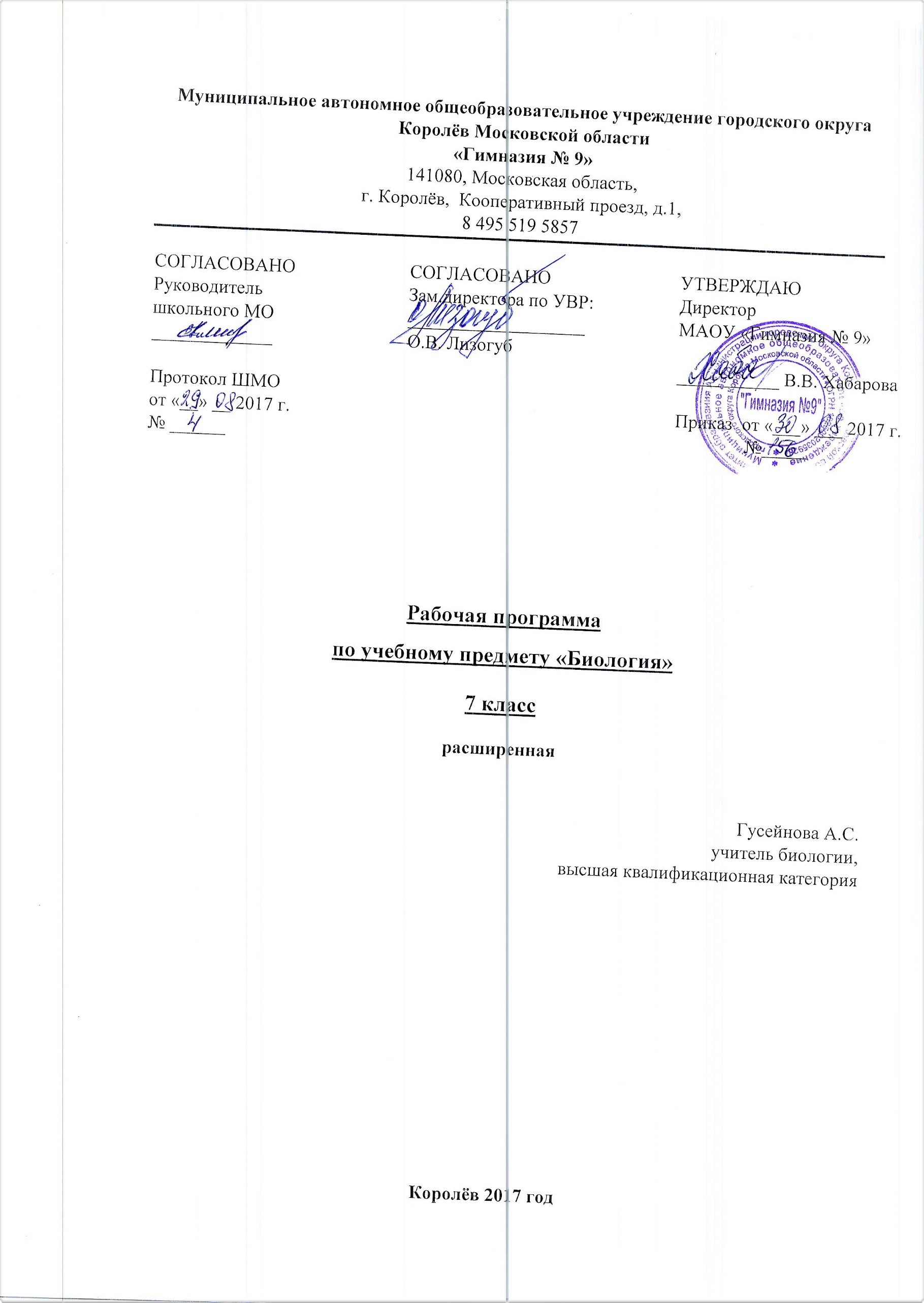 Пояснительная запискаРабочая программа учебного предмета «Биология» составлена в соответствии с требованиями Федерального государственного образовательного стандарта основного общего образования (приказ Министерства образования и науки РФ от 17.12.2010 г. № 1897), с учётом Примерной программы по учебному предмету «Биология», одобренной решением федерального учебно-методического объединения по общему образованию (протокол от 8 апреля 2015 г. № 1/15), на основе Основной образовательной программы основного общего образования МАОУ «Гимназия №9».Рабочая программа по биологии ориентирована для учащихся 7 -ых классов. Уровень изучения предмета - базовый. Тематическое планирование рассчитано на 2 учебных часа в неделю, что составляет70 учебных часов в год.  Программа расширена за счет часов компонента образовательной организации.В системе предметов общеобразовательной школы курс биологии представлен в предметной области «Естественно-научные дисциплины». Цель: формирование у обучающихся целостного представления о мире и роли биологии в создании современной естественнонаучной картины мира; умения объяснять объекты и процессы окружающей действительности — природной, социальной, культурной, используя для этого биологические знания; Задачи:• освоение важнейших знаний об основных понятиях биологии и биологической терминологии;• овладение умениями наблюдать биологические явления, проводить лабораторный эксперимент;• развитие познавательных интересов и интеллектуальных способностей в процессе проведения лабораторных и практических работ, самостоятельного приобретения знаний в соответствии с возникающими жизненными потребностями;• воспитание отношения к биологии как к одному из фундаментальных компонентов естествознания и элементу общечеловеческой культуры;• применение полученных знаний и умений для безопасного использования и общения с объектами живой природы, решения практических задач в повседневной жизни, предупреждения явлений, наносящих вред здоровью человека и окружающей среде.Для изучения биологии в 7-х классах МАОУ «Гимназия №9» выбрана содержательная линия Пасечника В.В.. Главные особенности учебно-методического комплекта (УМК) по биологии состоят в том, что они обеспечивают преемственность в последующих классах уровней основного общего и среднего общего образования, реализуют принципы деятельностного подхода, что полностью соответствует цели организации образовательной деятельности в МАОУ «Гимназия №9» и образовательным запросам обучающихся гимназии.Для выполнения всех видов обучающих работ по биологии в 7 классе в УМК имеются учебник, учебные пособия: Латюшин В. В., Шапкин В. А. Биология. Животные. 7 класс. Учебник / М.: Дрофа, 2014 Приоритетные формы и методы работы с обучающимися:Урок, урок-практикум, урок-исследование учебная игра, лабораторная работа, практическая работа, экскурсия с творческими заданиями, защита исследовательского проекта, индивидуальное занятие.Приоритетные виды и формы контроля:Лабораторная работа, контрольная работа, практическая работа.Итоговая оценка (за четверть, полугодие) выставляется как среднеарифметическая всех перечисленных оценок. РЕЗУЛЬТАТЫ ОСВОЕНИЯ КУРСА «БИОЛОГИЯ 7 КЛАСС»В результате изучения биологии в 7 классе ученик научиться определять важнейшие биологические понятия: эволюционный путь развития животного мира; историю изучения животных; структуру зоологической науки, систематические категории; Предметными результатами изучения предмета «Биология» являются следующие умения:Обучающиеся  научатся:выделять существенные признаки животных;аргументировать, приводить доказательства родства различных таксонов животных;осуществлять классификацию биологических объектов на основе определения их принадлежности к определенной систематической группе;раскрывать роль биологии в практической деятельности людей; роль различных организмов в жизни человека;объяснять общность происхождения и эволюции систематических групп животных на примерах сопоставления биологических объектов;выявлять примеры и раскрывать сущность приспособленности организмов к среде обитания;различать по внешнему виду, схемам и описаниям реальные биологические объекты или их изображения, выявлять отличительные признаки биологических объектов;сравнивать животных, процессы жизнедеятельности; делать выводы и умозаключения на основе сравнения;устанавливать взаимосвязи между особенностями строения и функциями клеток и тканей, органов и систем органов;использовать методы биологической науки: наблюдать и описывать биологические объекты и процессы; ставить биологические эксперименты и объяснять их результаты;знать и аргументировать основные правила поведения в природе;анализировать и оценивать последствия деятельности человека в природе;описывать и использовать приемы выращивания и размножения домашних животных, ухода за ними;знать и соблюдать правила работы в кабинете биологии.Обучающиеся получат возможность научиться:находить информацию о растениях, животных грибах и бактериях в научно-популярной литературе, биологических словарях, справочниках, Интернет ресурсе, анализировать и оценивать ее, переводить из одной формы в другую;основам исследовательской и проектной деятельности по изучению организмов различных царств живой природы, включая умения формулировать задачи, представлять работу на защиту и защищать ее.использовать приемы оказания первой помощи при укусе животных.ориентироваться в системе моральных норм и ценностей по отношению к объектам живой природы (признание высокой ценности жизни во всех ее проявлениях, экологическое сознание, эмоционально-ценностное отношение к объектам живой природы);осознанно использовать знания основных правил поведения в природе; выбирать целевые и смысловые установки в своих действиях и поступках по отношению к живой природе;создавать собственные письменные и устные сообщения о животных. работать в группе сверстников при решении познавательных задач связанных с изучением особенностей строения и жизнедеятельности животных планировать совместную деятельность, учитывать мнение окружающих и адекватно оценивать собственный вклад в деятельность группы.Метапредметными результатами изучения курса «Биология» является формирование универсальных учебных действий (УУД).Регулятивные УУД :Обучающий научится:  Самостоятельно определять цели обучения, ставить и формулировать новые задачи в учебе и познавательной деятельности, развивать мотивы и интересы своей познавательной деятельности.   Самостоятельно планировать пути достижения целей, в том числе альтернативные, осознанно выбирать наиболее эффективные способы решения учебных и познавательных задач.  Соотносить свои действия с планируемыми результатами, осуществлять контроль своей деятельности в процессе достижения результата, определять способы действий в рамках предложенных условий и требований, корректировать свои действия в соответствии с изменяющейся ситуацией.    Оценивать правильность выполнения учебной задачи, собственные возможности ее решения.  Владеть основами самоконтроля, самооценки, принятия решений и осуществления осознанного выбора в учебной и познавательной.Обучающийся получит возможность научиться:- преобразовывать практическую задачу в познавательную;- самостоятельно учитывать выделенные учителем ориентиры действия в новом учебном материале;- самостоятельно адекватно оценивать правильность выполнения действия и вносить необходимые коррективы в исполнение как по ходу его реализации, так и в конце действия-  самостоятельно планировать пути достижения целей, в том числе альтернативные, осознанно выбирать наиболее эффективные способы решения учебных и познавательных задач;- соотносить свои действия с планируемыми результатами, осуществлять контроль своей деятельности в процессе достижения результата, определять способы действий в рамках предложенных условий и требований, корректировать свои действия в соответствии с изменяющейся ситуацией;- оценивать правильность выполнения учебной задачи, собственные возможности её решения; Познавательные УУД:Обучающий научится: Определять понятия, создавать обобщения, устанавливать аналогии, классифицировать, самостоятельно выбирать основания и критерии для классификации, устанавливать причинно-следственные связи, строить логическое рассуждение, умозаключение (индуктивное, дедуктивное, по аналогии) и делать выводы.  Смысловому  чтению.  Экологически мыслитьОбучающийся получит возможность научиться:-  самостоятельно определять цели своего обучения, ставить и формулировать для себя новые задачи в учёбе и познавательной деятельности, развивать мотивы и интересы своей познавательной деятельности;- владению основами самоконтроля, самооценки, принятия решений и осуществления осознанного выбора в учебной и познавательной деятельности;-  определять понятия, создавать обобщения, устанавливать аналогии, классифицировать, самостоятельно выбирать основания и критерии для классификации, устанавливать причинно-следственные связи, строить логическое рассуждение, умозаключение (индуктивное, дедуктивное и по аналогии) и делать выводы;-  создавать, применять и преобразовывать знаки и символы, модели и схемы для решения учебных и познавательных задач;- компетентностям в области использования информационно-коммуникационных технологий (далее ИКТ– компетенции);Коммуникативные УУД:Обучающийся научится:  Организовывать учебное сотрудничество и совместную деятельность с учителем и сверстниками; работать индивидуально и в группе: находить общее решение и разрешать конфликты на основе согласования позиций и учета интересов; формулировать, аргументировать и отстаивать свое мнение.   Осознанно использовать речевые средства в соответствии с задачей коммуникации для выражения своих чувств, мыслей и потребностей для планирования и регуляции своей деятельности; владение устной и письменной речью, монологической контекстной речью.   Компетентностям в области использования информационно-коммуникационных технологий Обучающийся получит возможность научиться: -  применять экологическое мышление в познавательной, коммуникативной, социальной практике и профессиональной ориентации.- определять возможные источники необходимых сведений, производить поиск информации, анализировать и оценивать ее достоверность умение организовывать учебное сотрудничество и совместную деятельность с учителем и сверстниками; работатьиндивидуально и в группе: находить общее решение и разрешать конфликты на основе согласования позиций и учёта интересов; формулировать, аргументировать и отстаивать своё мнение;-  осознанно использовать речевые средства в соответствии с задачей коммуникации для выражения своих чувств, мыслей и потребностей; планирования и регуляции своей деятельности; владение устной и письменной речью, монологической контекстнойречью;Личностные результаты: У обучающегося будут сформированы:  Готовность и способность обучающихся к саморазвитию и самообразованию на основе мотивации к обучению и познанию;  Развитое моральное сознание и компетентность в решении моральных проблем на основе личностного выбора, формирование нравственных чувств и нравственного поведения, осознанного и ответственного отношения к собственным поступкам.  Ответственное отношения к учению; уважительное отношения к труду, наличие опыта участия в социально значимом труде.  Целостное мировоззрение, соответствующее современному уровню развития науки и общественной практики  Осознанное, уважительное и доброжелательное отношение к другому человеку, его мнению, мировоззрению, культуре, языку, вере, гражданской позиции. Готовность и способность вести диалог с другими людьми и достигать в нем взаимопонимания  Ценности здорового и безопасного образа жизни; интериоризация правил индивидуального и коллективного безопасного поведения в чрезвычайных ситуациях, угрожающих жизни и здоровью людей  Основы экологической культуры, соответствующей современному уровню экологического мышления, наличие опыта экологически ориентированной рефлексивно-оценочной и практической деятельности в жизненных ситуациях (готовность к исследованию природы, к занятиям сельскохозяйственным трудом, к художественно-эстетическому отражению природы, к занятиям туризмом, в том числе экотуризмом, к осуществлению природоохранной деятельности).  Обучающийся получит возможность для формирования: - основ российской гражданской идентичности гуманистических и демократических ценностных ориентаций;- целостного, социально ориентированного взгляда на мир в его единстве и разнообразии природы, народов, культур и религий;- этических чувств, доброжелательности и эмоционально – нравственной отзывчивости, понимания и сопереживания всем людям.- осознания значения семьи в жизни человека осознание ценности здорового и безопасного образа жизни- основ экологической культуры соответствующей современному уровню экологического мышления, развитие опыта экологически ориентированной рефлексивно-оценочной ипрактической деятельности в жизненных ситуациях;- развитие эстетического сознания через освоение художественного наследия народов России и мира, творческой деятельности эстетического характера.-осознанно использовать знания основных правил поведения в природе и основ здорового образа жизни в быту; - выбирать целевые и смысловые установки в своих действиях и поступках по отношению к живой природе, здоровью своему и окружающих;Содержание учебного предмета с указанием форм организации учебных занятий, основных видов учебной деятельностиВ 7 классе программа структурирована по восьми разделам:● Введение.● Простейшие.● Многоклеточные животные.● Эволюция строения и функций органов и их систем у животных.● Индивидуальное развитие животных.● Развитие и закономерности размещения животных на Земле.● Биоценозы.● Животный мир и хозяйственная деятельность человека.Раздел 1 Введение (2 часа)Общие сведения о животном мире. История развития зоологии. Методы изучения животных. Наука зоология и её структура. Сходство и различия животных и растений. Систематика животных. Основные виды деятельности: Определяют понятия: «система тика», «зоология», «систематические категории» и др. разделы зоологии. Описывают и сравнивают царства органического мира. Классифицируют животных. Отрабатывают правила работы с учебником. Знакомятся с Красной книгой.Раздел 2 Простейшие (2 часа)Простейшие: многообразие, среда и места обитания, образ жизни и поведение, биологические и экологические особенности, значение в природе и жизни человека, колониальные организмы.Основные виды деятельности: Определяют понятия: «простейшие», «корненожки», радиолярии», «солнечники», «споровики», «циста», «раковина», «инфузории», «колония», «жгутиконосцы».Сравнивают простейших с растениями. Систематизируют знания и дают сравнительную характеристику групп простейших. Знакомятся с их разнообразием. Выполняют самостоятельные наблюдения, оформляют отчёт, включающий ход наблюдений и выводы.Демонстрация:Живые инфузории.Раздел 3 Многоклеточные животные (34 часа)Беспозвоночные животные. Тип Губки: многообразие, среда обитания, образ жизни, биологические и экологические особенности, значение в природе и жизни человека.Тип Кишечнополостные: многообразие, среда обитания, образ жизни, биологические и экологические особенности, значение в природе и жизни человека, исчезающие, редкие и охраняемые виды.Основные виды деятельности:Определяют понятия. касающиеся различных классов и отрядов многоклеточных животных. Систематизируют знания при составлении таблиц. Выявляют отличительные признаки различных типов и классов и дают им характеристику. Сравнивают животных изучаемых классов между собой. Обосновывают необходимость применения полученных знаний в повседневной жизни. Готовят презентации изучаемых материалов с помощью компьютерных технологий. Получают информацию при работе с учебником, дополнительной литературой и другими источниками. Проводят наблюдения, оформляют отчёты по проделанной лабораторной работе.Демонстрация:Микропрепараты пресноводной гидры.Образцы коралла.Влажный препарат медузы.Видеофильм.Типы Плоские, Круглые, Кольчатые черви: многообразие, среда обитания, образ жизни и поведение, биологические и экологические особенности, значение в природе и жизни человека.Лабораторные и практические работы:Многообразие кольчатых червей.Тип Моллюски: многообразие, среда обитания, образ жизни и поведение,биологические и экологические особенности, значение в природе и жизни человека.Демонстрация:Многообразие моллюсков и их раковин.Тип Иглокожие: многообразие, среда обитания, образ жизни и поведение, биологические и экологические особенности, значение в природе и жизни человека.Демонстрация:Морские звёзды и другие иглокожие.Видеофильм.Тип Членистоногие.Класс Ракообразные: многообразие, среда обитания, образ жизни и поведение, биологические и экологические особенности, значение в природе и жизни человека.Лабораторные и практические работы:Знакомство с разнообразием ракообразных.Класс Паукообразные: многообразие, среда обитания, образ жизни и поведение,биологические и экологические особенности, значение в природе и жизни человека.Класс Насекомые: многообразие, среда обитания, образ жизни и поведение, биологические и экологические особенности, значение в природе и жизни человека.Лабораторные и практические работы:Изучение представителей отрядов насекомых.Тип Хордовые. Класс Ланцетники.Позвоночные животные. Надкласс Рыбы: многообразие (круглоротые, хрящевые, костные), среда обитания, образ жизни и поведение, биологические и экологические особенности, значение в природе и жизни человека, редкие и охраняемые виды.Лабораторные и практические работы:Наблюдение за внешним строением и передвижением рыб.Класс Земноводные: многообразие, среда обитания, образ жизни и поведение, биологические и экологические особенности, значение в природе и жизни человека, исчезающие, редкие и охраняемые виды.Класс Пресмыкающиеся: многообразие, среда обитания, образ жизни и поведение, биологические и экологические особенности, значение в природе и жизни человека, исчезающие, редкие и охраняемые виды.Класс Птицы: многообразие, среда обитания, образ жизни и поведение, биологические и экологические особенности, значение в природе и жизни человека, исчезающие, редкие и охраняемые виды.Лабораторные и практические работы:Изучение внешнего строения птиц.Экскурсия №1 Изучение многообразия птиц.Класс Млекопитающие: важнейшие представители отрядов, среда обитания, образ жизни и поведение, биологические и экологические особенности, значение в природе и жизни человека, исчезающие, редкие и охраняемые виды.Демонстрация: Видеофильм.Контрольно-обобщающий урок Многоклеточные животные. Бесчерепные и позвоночные.Раздел 4 Эволюция строения и функций органов и их систем у животных (13 часов)Покровы тела. Опорно-двигательная система и способы передвижения. Полости тела. Органы дыхания и газообмен. Органы пищеварения. Обмен веществ и превращение энергии. Кровеносная система. Кровь. Органы выделения. Органы чувств, нервная система, инстинкт, рефлекс. Регуляция деятельности организма. Органы размножения, продление рода.Основные виды деятельности: Определяют понятия, формируемые в ходе изучения темы. Устанавливают зависимость функций органов и систем органов от их строения. Формулируют сравнительно-анатомические характеристики изученных групп животных. Объясняют механизмы функционирования различных органов и систем органов. Приводят доказательства реальности процесса эволюции органов и систем органов. Составляют схемы и таблицы, систематизирующие знания о системах органов. Приводят доказательства приспособительного характера деятельности различных органов и систем органов, их роль в жизни животных. Выявляют причины усложнения органов в процессе эволюции. Получают биологическую информацию о системах органов из различных источников, в том числе из Интернета.Демонстрация:Влажные препараты, скелеты, модели и муляжи.Лабораторные и практические работы:Изучение особенностей различных покровов тела.Раздел 5 Индивидуальное развитие животных (4 часа).Продление рода. Органы размножения. Способы размножения животных. Оплодотворение. Развитие животных с превращением и без превращения. Периодизация и продолжительность жизни животных.Основные виды деятельности: Определяют понятия, формируемые в ходе изучения темы. Раскрывают биологическое значение различных способов размножения, проводят их сравнение. Составляют схемы и таблицы, систематизирующие знания о развитии. Сравнивают животных, находящихся в одном и разных периодах жизни. Различают на иллюстрациях разные стадии метаморфоза. Оформляют отчёт, делают выводы.Раздел 6 Развитие и закономерности размещения животных на Земле (4 часа)Доказательства эволюции: сравнительно-анатомические, эмбриологические, палеонтологические. Ч. Дарвин о причинах эволюции животного мира. Усложнение строения животных и разнообразие видов как результат эволюции. Ареалы обитания. Миграции. Закономерности размещения животных.Основные виды деятельности: Определяют понятия, формируемые в ходе изучения темы. Анализируют доказательства эволюции животных. Описывают и характеризуют гомологичные. Аналогичные, рудиментарные органы и атавизмы. Выявляют факторы среды, влияющие на ход эволюции. Получают биологическую информацию из различных источников о причинах эволюции, проявлении наследственности и изменчивости в животном мире. Учатся составлять сложный план текста. Характеризуют механизм видообразования на примере галапагосских вьюрков. Представляют информацию по теме «Ч. Дарвин о причинах эволюции животного мира» в виде таблиц, схем, сообщений, в том числе с применением компьютерных технологий.Демонстрация:Палеонтологические доказательства эволюции.Раздел 7 Биоценозы (5 часов)Естественные и искусственные биоценозы (водоём, луг, степь, тундра, лес, населённый пункт). Факторы среды и их влияние на биоценозы. Цепи питания, поток энергии. Взаимосвязь компонентов биоценоза и их приспособленность друг к другу.Основные виды деятельности: Определяют понятия, формируемые в ходе изучения темы. Изучают признаки биологических объектов: естественного и искусственного биоценозов, продуцентов, консументов, редуцентов. Анализируют принадлежность биологических объектов к экологическим группам, взаимосвязи организмов со средой обитания. Отрабатывают правила поведения на экскурсии. Выполняют наблюдения на природе, оформляют отчёт, включая описание экскурсии, её результаты и выводы.Экскурсия №2 Изучение взаимосвязи животных с другими компонентами биоценоза. Фенологические наблюдения за весенними явлениями в жизни животных.Раздел 8 Животный мир и хозяйственная деятельность человека (6 часов)Влияние деятельности человека на животных. Промысел животных. Одомашнивание. Разведение, основы содержания и селекции сельскохозяйственных животных. Охрана животного мира: законы, система мониторинга, охраняемые территории. Красная книга. Рациональное использование животных. Основные виды деятельности: Определяют понятия, формируемые в ходе изучения темы. Анализируют причинно-следственные связи, возникающие в результате воздействия человека на животных и среду их обитания. Изучают методы селекции и разведения домашних животных. Анализируют условия их содержания. Знакомятся с законодательными актами РФ об охране животного мира, с местными законами, с Красной книгой. Определяют признаки охраняемых территорий. Работают с дополнительными источниками.Контрольно-обобщающий урок. Итого 70 часовКалендарно-тематическое планирование с указанием количества часов, отводимых на освоение каждой темы.№ п/пДатаДатаТема урока Тема урока Характеристика основных видов деятельности ученикаХарактеристика основных видов деятельности ученикаХарактеристика основных видов деятельности ученикаОсновные понятия темыОсновные понятия темыПланируемые результаты Планируемые результаты Планируемые результаты Планируемые результаты Планируемые результаты Планируемые результаты № п/пДатаДатаТема урока Тема урока Характеристика основных видов деятельности ученикаХарактеристика основных видов деятельности ученикаХарактеристика основных видов деятельности ученикаОсновные понятия темыОсновные понятия темы(в соответствии с ФГОС)(в соответствии с ФГОС)(в соответствии с ФГОС)(в соответствии с ФГОС)(в соответствии с ФГОС)(в соответствии с ФГОС)№ п/пДатаДатаТема урока Тема урока Характеристика основных видов деятельности ученикаХарактеристика основных видов деятельности ученикаХарактеристика основных видов деятельности ученикаОсновные понятия темыОсновные понятия темыПредметныеПредметныеПредметныеПредметныеМетапредметныеЛичностные результаты№ п/пДатаДатаТема урока Тема урока Характеристика основных видов деятельности ученикаХарактеристика основных видов деятельности ученикаХарактеристика основных видов деятельности ученикаОсновные понятия темыОсновные понятия темырезультатырезультатырезультатырезультатыМетапредметныеЛичностные результаты1.2.2.3.3.4.4.4.5.5.6.6.6.6.7.8.Введение (2 часа)Введение (2 часа)Введение (2 часа)Введение (2 часа)Введение (2 часа)Введение (2 часа)Введение (2 часа)Введение (2 часа)Введение (2 часа)Введение (2 часа)Введение (2 часа)Введение (2 часа)Введение (2 часа)Введение (2 часа)Введение (2 часа)Введение (2 часа)11неделя сентября1неделя сентябряИстория развития зоологииИстория развития зоологииОпределяют понятия: "систематика", "зоология",Систематические категории". Описывают и сравнивают царства оранияеского мира. Характеризуют этапы развития зоологии. Отрабатывают правила работы с учебником.Определяют понятия: "систематика", "зоология",Систематические категории". Описывают и сравнивают царства оранияеского мира. Характеризуют этапы развития зоологии. Отрабатывают правила работы с учебником.Определяют понятия: "систематика", "зоология",Систематические категории". Описывают и сравнивают царства оранияеского мира. Характеризуют этапы развития зоологии. Отрабатывают правила работы с учебником.Общие сведения о животном мире. История изучения животных. Методы изучения животных Общие сведения о животном мире. История изучения животных. Методы изучения животных Учащиеся должны знать: -эволюционный путь развития животного мира; - Историю изучения животных; - структуру зоологической науки, основные этапы ее развития, систематические категории.                  Учащиеся должны уметь: - определять сходства и различия между растительным и животным организмом; - объяснят значение биологичекких знаний для сохранения жизни на земле, для разведения редких и исчезающих видов, для выведения новых пород.Учащиеся должны знать: -эволюционный путь развития животного мира; - Историю изучения животных; - структуру зоологической науки, основные этапы ее развития, систематические категории.                  Учащиеся должны уметь: - определять сходства и различия между растительным и животным организмом; - объяснят значение биологичекких знаний для сохранения жизни на земле, для разведения редких и исчезающих видов, для выведения новых пород.Учащиеся должны знать: -эволюционный путь развития животного мира; - Историю изучения животных; - структуру зоологической науки, основные этапы ее развития, систематические категории.                  Учащиеся должны уметь: - определять сходства и различия между растительным и животным организмом; - объяснят значение биологичекких знаний для сохранения жизни на земле, для разведения редких и исчезающих видов, для выведения новых пород.Учащиеся должны знать: -эволюционный путь развития животного мира; - Историю изучения животных; - структуру зоологической науки, основные этапы ее развития, систематические категории.                  Учащиеся должны уметь: - определять сходства и различия между растительным и животным организмом; - объяснят значение биологичекких знаний для сохранения жизни на земле, для разведения редких и исчезающих видов, для выведения новых пород.Формирование ответственного отношения к соблюдению правил техники безопасности. Формирование познавательного мотива на основе интереса к изучению новых для учащихся объектов.  Формирование элементов коммуникативной компетентности в общении и сотрудничестве с учителем и учащимися класса21неделя сентября1неделя сентябряСовременная зоология Современная зоология Определяют понятия «Красная книга», «этология», «зоогеография», «энтомология», «ихтиология», «орнитология», «эволюция животных». Составляют схему «Структура науки зоологии». Используя дополнительные источники информации, раскрывают значение зоологических знаний, роль и значение животных в природе и жизни человека. Обосновывают необходимость рационального использования животного мира и его охраны. Знакомятся с Красной книгой.Определяют понятия «Красная книга», «этология», «зоогеография», «энтомология», «ихтиология», «орнитология», «эволюция животных». Составляют схему «Структура науки зоологии». Используя дополнительные источники информации, раскрывают значение зоологических знаний, роль и значение животных в природе и жизни человека. Обосновывают необходимость рационального использования животного мира и его охраны. Знакомятся с Красной книгой.Определяют понятия «Красная книга», «этология», «зоогеография», «энтомология», «ихтиология», «орнитология», «эволюция животных». Составляют схему «Структура науки зоологии». Используя дополнительные источники информации, раскрывают значение зоологических знаний, роль и значение животных в природе и жизни человека. Обосновывают необходимость рационального использования животного мира и его охраны. Знакомятся с Красной книгой.Наука зоология и ее структура. Сходство и различия животных и растений. Систематика животныхНаука зоология и ее структура. Сходство и различия животных и растений. Систематика животныхФормирование познавательных интересов и мотивов, направленных на изучение живой природы Многообразие животных (34 часа)Многообразие животных (34 часа)Многообразие животных (34 часа)Многообразие животных (34 часа)Многообразие животных (34 часа)Многообразие животных (34 часа)Многообразие животных (34 часа)Многообразие животных (34 часа)Многообразие животных (34 часа)Многообразие животных (34 часа)Многообразие животных (34 часа)Многообразие животных (34 часа)Многообразие животных (34 часа)Многообразие животных (34 часа)Многообразие животных (34 часа)Многообразие животных (34 часа)32 неделя сентября2 неделя сентября2 неделя сентябряПростейшие: корненожки, радиолярии, солнечники, споровикиОпределяют понятия «простейшие», «корненожки», «радиолярии», солнечники», «споровики», «циста», «раковина». Сравнивают простейших с растениями. Систематизируют знания при заполнении таблицы «Сходство и различия простейших животных и растений». Знакомятся с многообразием простейших, особенностями их строения и значением в природе и жизни человека. Выполняют самостоятельные наблюдения за простейшими в культурах. Оформляют отчет, включающий ход наблюдений и выводыОпределяют понятия «простейшие», «корненожки», «радиолярии», солнечники», «споровики», «циста», «раковина». Сравнивают простейших с растениями. Систематизируют знания при заполнении таблицы «Сходство и различия простейших животных и растений». Знакомятся с многообразием простейших, особенностями их строения и значением в природе и жизни человека. Выполняют самостоятельные наблюдения за простейшими в культурах. Оформляют отчет, включающий ход наблюдений и выводыОпределяют понятия «простейшие», «корненожки», «радиолярии», солнечники», «споровики», «циста», «раковина». Сравнивают простейших с растениями. Систематизируют знания при заполнении таблицы «Сходство и различия простейших животных и растений». Знакомятся с многообразием простейших, особенностями их строения и значением в природе и жизни человека. Выполняют самостоятельные наблюдения за простейшими в культурах. Оформляют отчет, включающий ход наблюдений и выводыПростейшие. Многообразие, среда и места обитания. Образ жизни и поведение. Биологические и экологические особенности. Значение в природе и жизни человека. Демонстрация таблици "Простейшие".Простейшие. Многообразие, среда и места обитания. Образ жизни и поведение. Биологические и экологические особенности. Значение в природе и жизни человека. Демонстрация таблици "Простейшие".4Простейшие: жгутиконосцы, инфузории Определяют понятия «инфузории», «колония», «жгутиконосцы». Систематизируют знания при заполнении таблицы «Сравнительная характеристика систематических групп простейших». Знакомятся с многообразием простейших, особенностями их строения и значением в природе и жизни человекаОпределяют понятия «инфузории», «колония», «жгутиконосцы». Систематизируют знания при заполнении таблицы «Сравнительная характеристика систематических групп простейших». Знакомятся с многообразием простейших, особенностями их строения и значением в природе и жизни человекаОпределяют понятия «инфузории», «колония», «жгутиконосцы». Систематизируют знания при заполнении таблицы «Сравнительная характеристика систематических групп простейших». Знакомятся с многообразием простейших, особенностями их строения и значением в природе и жизни человекаПростейшие. Многообразие, среда и места обитания. Образ жизни и поведение. Биологические и экологические особенности. Значение в природе и жизни человека. Колониальные организмыПростейшие. Многообразие, среда и места обитания. Образ жизни и поведение. Биологические и экологические особенности. Значение в природе и жизни человека. Колониальные организмы5Тип Губки. Классы: Известковые, Стеклянные, ОбыкновенныеОпределяют понятия «ткань», «рефлекс», «губки», «скелетные иглы», «клетки», «специализация», «наружный слой клеток», «внутренний слой клеток». Систематизируют знания при заполнении таблицы «Характерные черты строения губок». Классифицируют тип Губки. Выявляют различия между представителями различных классов губокОпределяют понятия «ткань», «рефлекс», «губки», «скелетные иглы», «клетки», «специализация», «наружный слой клеток», «внутренний слой клеток». Систематизируют знания при заполнении таблицы «Характерные черты строения губок». Классифицируют тип Губки. Выявляют различия между представителями различных классов губокОпределяют понятия «ткань», «рефлекс», «губки», «скелетные иглы», «клетки», «специализация», «наружный слой клеток», «внутренний слой клеток». Систематизируют знания при заполнении таблицы «Характерные черты строения губок». Классифицируют тип Губки. Выявляют различия между представителями различных классов губокГубки. Многообразие, среда обитания, образ жизни. Биологические и экологические особенности. Значение в природе и жизни человекаГубки. Многообразие, среда обитания, образ жизни. Биологические и экологические особенности. Значение в природе и жизни человека6Тип Кишечнополостные. Классы: Гидроидные, Сцифоидные, Коралловые ПолипыОпределяют понятия «двуслойное животное», «кишечная полость», «радиальная симметрия», «щупальца», «эктодерма», «энтодерма», «стрекательные клетки», «полип», «медуза», «коралл», «регенерация». Дают характеристику типа Кишечнополостные. Систематизируют тип Кишечнополостные. Выявляют отличительные признаки представителей разных классов кишечнополостных. Раскрывают значение кишечнополостных в природе и жизни человекаОпределяют понятия «двуслойное животное», «кишечная полость», «радиальная симметрия», «щупальца», «эктодерма», «энтодерма», «стрекательные клетки», «полип», «медуза», «коралл», «регенерация». Дают характеристику типа Кишечнополостные. Систематизируют тип Кишечнополостные. Выявляют отличительные признаки представителей разных классов кишечнополостных. Раскрывают значение кишечнополостных в природе и жизни человекаОпределяют понятия «двуслойное животное», «кишечная полость», «радиальная симметрия», «щупальца», «эктодерма», «энтодерма», «стрекательные клетки», «полип», «медуза», «коралл», «регенерация». Дают характеристику типа Кишечнополостные. Систематизируют тип Кишечнополостные. Выявляют отличительные признаки представителей разных классов кишечнополостных. Раскрывают значение кишечнополостных в природе и жизни человекаКишечнополостные. Многообразие, среда обитания, образ жизни. Биологические и экологические особенности. Значение в природе и жизни человека. Исчезающие, редкие и охраняемые виды. Демонстрация таблицы " Строение гидры", видеофильм.Кишечнополостные. Многообразие, среда обитания, образ жизни. Биологические и экологические особенности. Значение в природе и жизни человека. Исчезающие, редкие и охраняемые виды. Демонстрация таблицы " Строение гидры", видеофильм.7Тип Плоские черви. Классы: Ресничные, Сосальщики, Ленточные Определяют понятия «орган», «система органов», «трехслойное животное», «двусторонняя симметрия», «паразитизм», «кожно-мышечный мешок», «гермафродит», «окончательный хозяин», «чередование поколений». Знакомятся с чертами приспособленности плоских червей к паразитическому образу жизни. Дают характеристику типа Плоские черви. Обосновывают необходимость применять полученные знания в повседневной жизниОпределяют понятия «орган», «система органов», «трехслойное животное», «двусторонняя симметрия», «паразитизм», «кожно-мышечный мешок», «гермафродит», «окончательный хозяин», «чередование поколений». Знакомятся с чертами приспособленности плоских червей к паразитическому образу жизни. Дают характеристику типа Плоские черви. Обосновывают необходимость применять полученные знания в повседневной жизниОпределяют понятия «орган», «система органов», «трехслойное животное», «двусторонняя симметрия», «паразитизм», «кожно-мышечный мешок», «гермафродит», «окончательный хозяин», «чередование поколений». Знакомятся с чертами приспособленности плоских червей к паразитическому образу жизни. Дают характеристику типа Плоские черви. Обосновывают необходимость применять полученные знания в повседневной жизниПлоские черви. Многообразие, среда обитания. Образ жизни и поведение. Биологические и экологические особенности. Значение в природе и жизни человекаПлоские черви. Многообразие, среда обитания. Образ жизни и поведение. Биологические и экологические особенности. Значение в природе и жизни человека8Тип Круглые червиОпределяют понятия «первичная полость тела», «пищеварительная система», «выделительная система», «половая система», «мускулатура», «анальное отверстие», «разнополость». Дают характеристику типа Круглые черви. Обосновывают необходимость применения полученных знаний в повседневной жизниОпределяют понятия «первичная полость тела», «пищеварительная система», «выделительная система», «половая система», «мускулатура», «анальное отверстие», «разнополость». Дают характеристику типа Круглые черви. Обосновывают необходимость применения полученных знаний в повседневной жизниОпределяют понятия «первичная полость тела», «пищеварительная система», «выделительная система», «половая система», «мускулатура», «анальное отверстие», «разнополость». Дают характеристику типа Круглые черви. Обосновывают необходимость применения полученных знаний в повседневной жизниМногообразие, среда и места обитания. Образ жизни и поведение. Биологические и экологические особенности. Значение в природе и жизни человекаМногообразие, среда и места обитания. Образ жизни и поведение. Биологические и экологические особенности. Значение в природе и жизни человека9Тип Кольчатые черви, или кольчецы. Класс Многощетинковые, или ПолихетыОпределяют понятия «вторичная полость тела», «параподия», «замкнутая кровеносная система», «полихеты», «щетинки», «окологлоточное кольцо», «брюшная нервная цепочка», «забота о потомстве». Систематизируют кольчатых червей. Дают характеристику типу Кольчатые червиОпределяют понятия «вторичная полость тела», «параподия», «замкнутая кровеносная система», «полихеты», «щетинки», «окологлоточное кольцо», «брюшная нервная цепочка», «забота о потомстве». Систематизируют кольчатых червей. Дают характеристику типу Кольчатые червиОпределяют понятия «вторичная полость тела», «параподия», «замкнутая кровеносная система», «полихеты», «щетинки», «окологлоточное кольцо», «брюшная нервная цепочка», «забота о потомстве». Систематизируют кольчатых червей. Дают характеристику типу Кольчатые червиКольчатые черви. Многощетинковые. Многообразие, среда обитания. Образ жизни и поведение. Биологические и экологические особенности. Значение в природе и жизни человекаКольчатые черви. Многощетинковые. Многообразие, среда обитания. Образ жизни и поведение. Биологические и экологические особенности. Значение в природе и жизни человека10Классы кольчецов: Малощетинковые, или Олигохеты, Пиявки.                                                                          Лабораторная работа №1 "Знакомство с многообразием кольчатых червей"Определяют понятия «диапауза», «защитная капсула», «гирудин», «анабиоз». Работают с различными источниками (книги, Интернет) для получения дополнительной информации. Проводят наблюдения за дождевыми червями. Оформляют отчет по лабораторной работе, включающий описание наблюдения, его результат и выводыОпределяют понятия «диапауза», «защитная капсула», «гирудин», «анабиоз». Работают с различными источниками (книги, Интернет) для получения дополнительной информации. Проводят наблюдения за дождевыми червями. Оформляют отчет по лабораторной работе, включающий описание наблюдения, его результат и выводыОпределяют понятия «диапауза», «защитная капсула», «гирудин», «анабиоз». Работают с различными источниками (книги, Интернет) для получения дополнительной информации. Проводят наблюдения за дождевыми червями. Оформляют отчет по лабораторной работе, включающий описание наблюдения, его результат и выводыМалощетинковые. Пиявки. Многообразие, среда и места обитания. Образ жизни и поведение. Биологические и экологические особенности. Значение в природе и жизни человека.Малощетинковые. Пиявки. Многообразие, среда и места обитания. Образ жизни и поведение. Биологические и экологические особенности. Значение в природе и жизни человека.11Тип МоллюскиОпределяют понятия «раковина», «мантия», «мантийная полость», «легкое», «жабры», «сердце», «тёрка», «пищеварительная железа», «слюнные железы»; «глаза», «почки», «дифференциация тела»Определяют понятия «раковина», «мантия», «мантийная полость», «легкое», «жабры», «сердце», «тёрка», «пищеварительная железа», «слюнные железы»; «глаза», «почки», «дифференциация тела»Определяют понятия «раковина», «мантия», «мантийная полость», «легкое», «жабры», «сердце», «тёрка», «пищеварительная железа», «слюнные железы»; «глаза», «почки», «дифференциация тела»Биологические и экологические особенности. Значение в природе и жизни человекаБиологические и экологические особенности. Значение в природе и жизни человека12Классы моллюсков: Брюхоногие, Двустворчатые, ГоловоногиеОпределяют понятия «брюхоногие», «двустворчатые», «головоногие», «реактивное движение», «перламутр», «чернильные мешок», «жемчуг». Выявляют различия между представителями разных классов моллюсков.Определяют понятия «брюхоногие», «двустворчатые», «головоногие», «реактивное движение», «перламутр», «чернильные мешок», «жемчуг». Выявляют различия между представителями разных классов моллюсков.Определяют понятия «брюхоногие», «двустворчатые», «головоногие», «реактивное движение», «перламутр», «чернильные мешок», «жемчуг». Выявляют различия между представителями разных классов моллюсков.Брюхоногие. Двустворчатые. Головоногие. Многообразие, среда и места обитания. Образ жизни и поведение. Демонстрация многообразия моллюскив и их раковинБрюхоногие. Двустворчатые. Головоногие. Многообразие, среда и места обитания. Образ жизни и поведение. Демонстрация многообразия моллюскив и их раковин13Тип Иглокожие. Классы: Морские лилии, Морские звёзды, Морские ежи, Голотурии, или Морские огурцы, ОфиурыОпределяют понятия «водно-сосудистая система», «известковый скелет». Сравнивают между собой представителей разных классов ИглокожихОпределяют понятия «водно-сосудистая система», «известковый скелет». Сравнивают между собой представителей разных классов ИглокожихОпределяют понятия «водно-сосудистая система», «известковый скелет». Сравнивают между собой представителей разных классов ИглокожихИглокожие. Многообразие, среда обитания, образ жизни и поведение. Биологические и экологические особенности. Значение в природе и жизни человека. Демонстрация Морские звезды и другие морские иглокожие, видеофильм.Иглокожие. Многообразие, среда обитания, образ жизни и поведение. Биологические и экологические особенности. Значение в природе и жизни человека. Демонстрация Морские звезды и другие морские иглокожие, видеофильм.14Тип Членистоногие. Классы: Ракообразные, Паукообразные.                                                                 Лабораторная работа №2 "Многообразие ракообразных"Определяют понятия «наружный скелет», «хитин», «сложные глаза», «мозаичное зрение», «развитие без превращения», «паутинные бородавки», «паутина», «легочные мешки», «трахеи», «жаберный тип дыхания», «легочный тип дыхания», «трахейный тип дыхания», «партеногенез». Проводят наблюдения за ракообразными. Оформляют отчет, включающий описание наблюдения, его результаты и выводы. Иллюстрируют примерами значение ракообразных в природе и жизни человекаОпределяют понятия «наружный скелет», «хитин», «сложные глаза», «мозаичное зрение», «развитие без превращения», «паутинные бородавки», «паутина», «легочные мешки», «трахеи», «жаберный тип дыхания», «легочный тип дыхания», «трахейный тип дыхания», «партеногенез». Проводят наблюдения за ракообразными. Оформляют отчет, включающий описание наблюдения, его результаты и выводы. Иллюстрируют примерами значение ракообразных в природе и жизни человекаОпределяют понятия «наружный скелет», «хитин», «сложные глаза», «мозаичное зрение», «развитие без превращения», «паутинные бородавки», «паутина», «легочные мешки», «трахеи», «жаберный тип дыхания», «легочный тип дыхания», «трахейный тип дыхания», «партеногенез». Проводят наблюдения за ракообразными. Оформляют отчет, включающий описание наблюдения, его результаты и выводы. Иллюстрируют примерами значение ракообразных в природе и жизни человекаРакообразные. Паукообразные. Многообразие. Среда обитания, образ жизни и поведение. Биологические и экологические особенности. Значение в природе и жизни человека.Ракообразные. Паукообразные. Многообразие. Среда обитания, образ жизни и поведение. Биологические и экологические особенности. Значение в природе и жизни человека.15Тип Членистоногие. Класс Насекомые.          Лабораторная работа №3 "Многообразие насекомых".Определяют понятия «инстинкт», «поведение», «прямое развитие», «непрямое развитие». Выполняют непосредственные наблюдения за насекомыми. Оформляют отчет по лабораторной работе, включающий описание наблюдения, его результаты и выводыОпределяют понятия «инстинкт», «поведение», «прямое развитие», «непрямое развитие». Выполняют непосредственные наблюдения за насекомыми. Оформляют отчет по лабораторной работе, включающий описание наблюдения, его результаты и выводыОпределяют понятия «инстинкт», «поведение», «прямое развитие», «непрямое развитие». Выполняют непосредственные наблюдения за насекомыми. Оформляют отчет по лабораторной работе, включающий описание наблюдения, его результаты и выводыНасекомые. Многообразие. Среда обитания, образ жизни и поведение. Биологические и экологические особенности. Значение в природе и жизни человекаНасекомые. Многообразие. Среда обитания, образ жизни и поведение. Биологические и экологические особенности. Значение в природе и жизни человека16Отряды насекомых: Таракановые, Прямокрылые, Уховёртки, Подёнки Работают с текстом параграфа. Готовят презентацию изучаемого материала с помощью компьютерных технологийРаботают с текстом параграфа. Готовят презентацию изучаемого материала с помощью компьютерных технологийРаботают с текстом параграфа. Готовят презентацию изучаемого материала с помощью компьютерных технологийТаракановые. Прямокрылые. Уховёртки. Подёнки. Многообразие. Среда обитания, образ жизни и поведение. Биологические и экологические особенности. Значение в природе и жизни человекаТаракановые. Прямокрылые. Уховёртки. Подёнки. Многообразие. Среда обитания, образ жизни и поведение. Биологические и экологические особенности. Значение в природе и жизни человека17Отряды насекомых: Стрекозы, Вши, Жуки, КлопыОпределяют понятие «развитие с превращением». Обосновывают необходимость использования полученных знаний в жизниОпределяют понятие «развитие с превращением». Обосновывают необходимость использования полученных знаний в жизниОпределяют понятие «развитие с превращением». Обосновывают необходимость использования полученных знаний в жизниСтрекозы. Вши. Жуки. Клопы. Многообразие. Среда обитания, образ жизни и поведение. Биологические и экологические особенности. Значение в природе и жизни человекаСтрекозы. Вши. Жуки. Клопы. Многообразие. Среда обитания, образ жизни и поведение. Биологические и экологические особенности. Значение в природе и жизни человека18Отряды насекомых: Чешуекрылые, или Бабочки, Равнокрылые, Двукрылые, Блохи Определяют понятия «чешуекрылые, или бабочки», «гусеница», «равнокрылые», «двукрылые», «блохи». Готовят презентацию изучаемого материала с помощью компьютерных технологийОпределяют понятия «чешуекрылые, или бабочки», «гусеница», «равнокрылые», «двукрылые», «блохи». Готовят презентацию изучаемого материала с помощью компьютерных технологийОпределяют понятия «чешуекрылые, или бабочки», «гусеница», «равнокрылые», «двукрылые», «блохи». Готовят презентацию изучаемого материала с помощью компьютерных технологийЧешуекрылые. Равнокрылые. Двукрылые. Блохи. Многообразие. Среда обитания, образ жизни и поведение. Биологические и экологические особенности. Значение в природе и жизни человекаЧешуекрылые. Равнокрылые. Двукрылые. Блохи. Многообразие. Среда обитания, образ жизни и поведение. Биологические и экологические особенности. Значение в природе и жизни человека19Отряд насекомых: Перепончатокрылые Определяют понятия «общественные животные». А так же «сверхпаразит», «перепончатокрылые», «наездники». «Матка», «трутни», «рабочие пчелы»; «мёд», «прополис», «воск», «соты». Иллюстрируют значение перепончатокрылых насекомых  в природе и жизни человека примерамиОпределяют понятия «общественные животные». А так же «сверхпаразит», «перепончатокрылые», «наездники». «Матка», «трутни», «рабочие пчелы»; «мёд», «прополис», «воск», «соты». Иллюстрируют значение перепончатокрылых насекомых  в природе и жизни человека примерамиОпределяют понятия «общественные животные». А так же «сверхпаразит», «перепончатокрылые», «наездники». «Матка», «трутни», «рабочие пчелы»; «мёд», «прополис», «воск», «соты». Иллюстрируют значение перепончатокрылых насекомых  в природе и жизни человека примерамиПерепончатокрылые. Многообразие. Среда обитания, образ жизни и поведение. Биологические и экологические особенности. Значение в природе и жизни человекаПерепончатокрылые. Многообразие. Среда обитания, образ жизни и поведение. Биологические и экологические особенности. Значение в природе и жизни человека20Контрольно-обобщающий урок по теме «Многоклеточные животные. Беспозвоночные»Сравнивают животных изучаемых классов и типов между собой. Обосновывают необходимость использования полученных знаний в повседневной жизниСравнивают животных изучаемых классов и типов между собой. Обосновывают необходимость использования полученных знаний в повседневной жизниСравнивают животных изучаемых классов и типов между собой. Обосновывают необходимость использования полученных знаний в повседневной жизни21Тип Хордовые. Подтипы: Бесчерепные и Черепные, или Позвоночные Определяют понятия «хорда», «череп», «позвоночник», «позвонок». Составляют таблицу «Общая характеристика типа хордовых». Получают информации о значении данных животных в природе и жизни человека, работают с учебником и дополнительной литературойОпределяют понятия «хорда», «череп», «позвоночник», «позвонок». Составляют таблицу «Общая характеристика типа хордовых». Получают информации о значении данных животных в природе и жизни человека, работают с учебником и дополнительной литературойОпределяют понятия «хорда», «череп», «позвоночник», «позвонок». Составляют таблицу «Общая характеристика типа хордовых». Получают информации о значении данных животных в природе и жизни человека, работают с учебником и дополнительной литературойКласс Ланцетники. Класс Круглоротые. Среда обитания, образ жизни, поведение. Биологические и экологические особенности. Значение в природе и жизни человека Класс Ланцетники. Класс Круглоротые. Среда обитания, образ жизни, поведение. Биологические и экологические особенности. Значение в природе и жизни человека 22Классы рыб: Хрящевые, Костные.                     Лабораторная работа №4 "Наблюдение за внешним строением и передвижением рыб"Определяют понятия «чешуя», «плавательный пузырь», «боковая линия», «хрящевой скелет», «костный скелет», «двухкамерное сердце». Выполняют непосредственные наблюдения за рыбами. Оформляют отчет, включающий описание наблюдения, его результаты и выводыОпределяют понятия «чешуя», «плавательный пузырь», «боковая линия», «хрящевой скелет», «костный скелет», «двухкамерное сердце». Выполняют непосредственные наблюдения за рыбами. Оформляют отчет, включающий описание наблюдения, его результаты и выводыОпределяют понятия «чешуя», «плавательный пузырь», «боковая линия», «хрящевой скелет», «костный скелет», «двухкамерное сердце». Выполняют непосредственные наблюдения за рыбами. Оформляют отчет, включающий описание наблюдения, его результаты и выводыРыбы. Многообразие. Среда обитания, образ жизни, поведение. Биологические и экологические особенности. Значение в природе и жизни человека. Исчезающие, редкие и охраняемые виды.Рыбы. Многообразие. Среда обитания, образ жизни, поведение. Биологические и экологические особенности. Значение в природе и жизни человека. Исчезающие, редкие и охраняемые виды.23Класс Хрящевые рыбы. Отряды: Акулы, Скаты, ХимерообразныеХарактеризуют многообразие, образ жизни, места обитания хрящевых рыб. Выявляют черты сходства и различия между представителями изучаемых отрядов. Работают с дополнительными источниками информацииХарактеризуют многообразие, образ жизни, места обитания хрящевых рыб. Выявляют черты сходства и различия между представителями изучаемых отрядов. Работают с дополнительными источниками информацииХарактеризуют многообразие, образ жизни, места обитания хрящевых рыб. Выявляют черты сходства и различия между представителями изучаемых отрядов. Работают с дополнительными источниками информацииХрящевые рыбы. Многообразие. Среда обитания, образ жизни, поведение. Биологические и экологические особенности. Значение в природе и жизни человекаХрящевые рыбы. Многообразие. Среда обитания, образ жизни, поведение. Биологические и экологические особенности. Значение в природе и жизни человека24Класс Костные рыбы. Отряды: Осётрообразные, Сельдеобразные, Лососеобразные, Карпообразные, ОкунеобразныеОпределяют понятия «нерест», «проходные рыбы». Выявляют черты сходства и различия между представителями данных отрядов костных рыб. Обсуждают меры увеличения численности промысловых рыб. Работают с дополнительными источниками информацииОпределяют понятия «нерест», «проходные рыбы». Выявляют черты сходства и различия между представителями данных отрядов костных рыб. Обсуждают меры увеличения численности промысловых рыб. Работают с дополнительными источниками информацииОпределяют понятия «нерест», «проходные рыбы». Выявляют черты сходства и различия между представителями данных отрядов костных рыб. Обсуждают меры увеличения численности промысловых рыб. Работают с дополнительными источниками информацииКостные рыбы. Многообразие. Среда обитания, образ жизни, поведение. Биологические и экологические особенности. Значение в природе и жизни человека. Исчезающие, редкие и охраняемые видыКостные рыбы. Многообразие. Среда обитания, образ жизни, поведение. Биологические и экологические особенности. Значение в природе и жизни человека. Исчезающие, редкие и охраняемые виды25Класс Земноводные, или Амфибии. Отряды: Безногие, Хвостатые, БесхвостыеОпределяют понятия «головастик», «лёгкие». Выявляют различия в строении рыб и земноводных. Раскрывают значение земноводных в природеОпределяют понятия «головастик», «лёгкие». Выявляют различия в строении рыб и земноводных. Раскрывают значение земноводных в природеОпределяют понятия «головастик», «лёгкие». Выявляют различия в строении рыб и земноводных. Раскрывают значение земноводных в природеЗемноводные. Многообразие. Среда обитания, образ жизни и поведение. Биологические и экологические особенности. Значение в природе и жизни человека. Исчезающие, редкие и охраняемые видыЗемноводные. Многообразие. Среда обитания, образ жизни и поведение. Биологические и экологические особенности. Значение в природе и жизни человека. Исчезающие, редкие и охраняемые виды26Класс Пресмыкающиеся, или Рептилии. Отряд ЧешуйчатыеОпределяют понятия «внутреннее оплодотворение», «диафрагма», «кора больших полушарий». Сравнивают строение земноводных и пресмыкающихсяОпределяют понятия «внутреннее оплодотворение», «диафрагма», «кора больших полушарий». Сравнивают строение земноводных и пресмыкающихсяОпределяют понятия «внутреннее оплодотворение», «диафрагма», «кора больших полушарий». Сравнивают строение земноводных и пресмыкающихсяПресмыкающиеся. Многообразие. Среда обитания, образ жизни и поведение. Биологические и экологические особенности. Значение в природе и жизни человека. Исчезающие, редкие и охраняемые видыПресмыкающиеся. Многообразие. Среда обитания, образ жизни и поведение. Биологические и экологические особенности. Значение в природе и жизни человека. Исчезающие, редкие и охраняемые виды27Отряды Пресмыкающихся: Черепахи, Крокодилы Определяют понятие «панцирь». Сравнивают изучаемые группы животных между собой. Работают с учебником и дополнительной литературойОпределяют понятие «панцирь». Сравнивают изучаемые группы животных между собой. Работают с учебником и дополнительной литературойОпределяют понятие «панцирь». Сравнивают изучаемые группы животных между собой. Работают с учебником и дополнительной литературойЧерепахи. Крокодилы. Многообразие. Среда обитания, образ жизни и поведение. Биологические и экологические особенности. Значение в природе и жизни человека. Исчезающие, редкие и охраняемые видыЧерепахи. Крокодилы. Многообразие. Среда обитания, образ жизни и поведение. Биологические и экологические особенности. Значение в природе и жизни человека. Исчезающие, редкие и охраняемые виды28Класс Птицы. Отряд Пингвины .                        Лабораторная работа №5 "Изучение внешнего строения птиц"Определяют понятия «теплокровность», «гнездовые птицы», «выводковые птицы», «инкубация», «двойное дыхание», «воздушные мешки». Проводят наблюдения за внешним строением птиц. Оформляют отчет по лабораторной работе, включающий описание наблюдения, его результаты и выводыОпределяют понятия «теплокровность», «гнездовые птицы», «выводковые птицы», «инкубация», «двойное дыхание», «воздушные мешки». Проводят наблюдения за внешним строением птиц. Оформляют отчет по лабораторной работе, включающий описание наблюдения, его результаты и выводыОпределяют понятия «теплокровность», «гнездовые птицы», «выводковые птицы», «инкубация», «двойное дыхание», «воздушные мешки». Проводят наблюдения за внешним строением птиц. Оформляют отчет по лабораторной работе, включающий описание наблюдения, его результаты и выводыПингвины. Многообразие. Среда обитания, образ жизни и поведение. Биологические и экологические особенности. Значение в природе и жизни человека. Исчезающие, редкие и охраняемые виды.Пингвины. Многообразие. Среда обитания, образ жизни и поведение. Биологические и экологические особенности. Значение в природе и жизни человека. Исчезающие, редкие и охраняемые виды.29Отряды птиц: Страусообразные, Нандуобразные, Казуарообразные, ГусеобразныеОпределяют понятия «роговые пластинки», «копчиковая железа». Выявляют черты сходства и различия в строении, образе жизни и поведении представителей указанных отрядов птицОпределяют понятия «роговые пластинки», «копчиковая железа». Выявляют черты сходства и различия в строении, образе жизни и поведении представителей указанных отрядов птицОпределяют понятия «роговые пластинки», «копчиковая железа». Выявляют черты сходства и различия в строении, образе жизни и поведении представителей указанных отрядов птицСтраусообразные. Нандуобразные. Казуарообразные. Гусеобразные. Многообразие. Среда обитания, образ жизни и поведение. Биологические и экологические особенности. Значение в природе и жизни человека. Исчезающие, редкие и охраняемые видыСтраусообразные. Нандуобразные. Казуарообразные. Гусеобразные. Многообразие. Среда обитания, образ жизни и поведение. Биологические и экологические особенности. Значение в природе и жизни человека. Исчезающие, редкие и охраняемые виды30Отряды птиц: Дневные хищные, Совы, Куриные Определяют понятия «хищные птицы», «растительноядные птицы», «оседлые птицы», «кочующие птицы», «перелётные птицы». Изучают взаимосвязи, сложившиеся в природе. Обсуждают возможные пути повышения численности хищных птицОпределяют понятия «хищные птицы», «растительноядные птицы», «оседлые птицы», «кочующие птицы», «перелётные птицы». Изучают взаимосвязи, сложившиеся в природе. Обсуждают возможные пути повышения численности хищных птицОпределяют понятия «хищные птицы», «растительноядные птицы», «оседлые птицы», «кочующие птицы», «перелётные птицы». Изучают взаимосвязи, сложившиеся в природе. Обсуждают возможные пути повышения численности хищных птицДневные хищные. Совы. Куриные. Многообразие. Среда обитания, образ жизни и поведение. Биологические и экологические особенности. Значение в природе и жизни человека. Исчезающие, редкие и охраняемые видыДневные хищные. Совы. Куриные. Многообразие. Среда обитания, образ жизни и поведение. Биологические и экологические особенности. Значение в природе и жизни человека. Исчезающие, редкие и охраняемые виды31Отряды птиц: Воробьинообразные, ГоленастыеОпределяют понятия «насекомоядные птицы», «зерноядные птицы», «всеядные птицы». Работают с учебником и дополнительной литературой. Готовят презентацию на основе собранных материаловОпределяют понятия «насекомоядные птицы», «зерноядные птицы», «всеядные птицы». Работают с учебником и дополнительной литературой. Готовят презентацию на основе собранных материаловОпределяют понятия «насекомоядные птицы», «зерноядные птицы», «всеядные птицы». Работают с учебником и дополнительной литературой. Готовят презентацию на основе собранных материаловВоробьинообразные. Голенастые. Многообразие. Среда обитания, образ жизни и поведение. Биологические и экологические особенности. Значение в природе и жизни человека. Исчезающие, редкие и охраняемые видыВоробьинообразные. Голенастые. Многообразие. Среда обитания, образ жизни и поведение. Биологические и экологические особенности. Значение в природе и жизни человека. Исчезающие, редкие и охраняемые виды32Экскурсия «Изучение многообразия птиц» Определяют понятие «приспособленность». Отрабатывают правила поведения на экскурсии. Проводят наблюдения и оформляют отчет, включающий описание экскурсии, её результаты и выводыОпределяют понятие «приспособленность». Отрабатывают правила поведения на экскурсии. Проводят наблюдения и оформляют отчет, включающий описание экскурсии, её результаты и выводыОпределяют понятие «приспособленность». Отрабатывают правила поведения на экскурсии. Проводят наблюдения и оформляют отчет, включающий описание экскурсии, её результаты и выводыЗнакомство с местными видами птиц в природе или в музееЗнакомство с местными видами птиц в природе или в музее33Класс Млекопитающие, или Звери. Отряды: Однопроходные, Сумчатые, Насекомоядные, РукокрылыеОпределяют понятия «первозвери, или яйцекладущие», «настоящие звери», «живорождение», «матка». Сравнивают изучаемые классы животных между собой. Выявляют приспособленности этих животных к различным условиям и местам обитания. Иллюстрируют примерами значение Определяют понятия «первозвери, или яйцекладущие», «настоящие звери», «живорождение», «матка». Сравнивают изучаемые классы животных между собой. Выявляют приспособленности этих животных к различным условиям и местам обитания. Иллюстрируют примерами значение Определяют понятия «первозвери, или яйцекладущие», «настоящие звери», «живорождение», «матка». Сравнивают изучаемые классы животных между собой. Выявляют приспособленности этих животных к различным условиям и местам обитания. Иллюстрируют примерами значение Однопроходные. Сумчатые. Насекомоядные. Рукокрылые. Важнейшие представители отрядов млекопитающих. Среда обитания, образ жизни и поведение. Биологические и экологические особенности. Значение в природе и жизни человека. Исчезающие, редкие и охраняемые видыОднопроходные. Сумчатые. Насекомоядные. Рукокрылые. Важнейшие представители отрядов млекопитающих. Среда обитания, образ жизни и поведение. Биологические и экологические особенности. Значение в природе и жизни человека. Исчезающие, редкие и охраняемые виды34Отряды млекопитающих: Грызуны, Зайцеобразные Определяют понятие «резцы». Работают с текстом параграфа. Сравнивают представителей изучаемых отрядов между собойОпределяют понятие «резцы». Работают с текстом параграфа. Сравнивают представителей изучаемых отрядов между собойОпределяют понятие «резцы». Работают с текстом параграфа. Сравнивают представителей изучаемых отрядов между собойГрызуны. Зайцеобразные. Важнейшие представители отрядов млекопитающих. Среда обитания, образ жизни и поведение. Биологические и экологические особенности. Значение в природе и жизни человека Грызуны. Зайцеобразные. Важнейшие представители отрядов млекопитающих. Среда обитания, образ жизни и поведение. Биологические и экологические особенности. Значение в природе и жизни человека 35Отряды млекопитающих: Китообразные, Ластоногие, Хоботные, ХищныеОпределяют понятия «миграции», «цедильный аппарат», «бивни», «хобот», «хищные зубы». Составляют схемы «Отряд Китообразные», «Особенности строения и образа жизни хищных». Получают сведения о значении животных данных отрядов, используя дополнительные источники информации, включая Интернет Определяют понятия «миграции», «цедильный аппарат», «бивни», «хобот», «хищные зубы». Составляют схемы «Отряд Китообразные», «Особенности строения и образа жизни хищных». Получают сведения о значении животных данных отрядов, используя дополнительные источники информации, включая Интернет Определяют понятия «миграции», «цедильный аппарат», «бивни», «хобот», «хищные зубы». Составляют схемы «Отряд Китообразные», «Особенности строения и образа жизни хищных». Получают сведения о значении животных данных отрядов, используя дополнительные источники информации, включая Интернет Китообразные. Ластоногие. Хоботные. Хищные. Важнейшие представители отрядов. Среда обитания, образ жизни и поведение. Биологические и экологические особенности. Значение в природе и жизни человека. Исчезающие, редкие и охраняемые видыКитообразные. Ластоногие. Хоботные. Хищные. Важнейшие представители отрядов. Среда обитания, образ жизни и поведение. Биологические и экологические особенности. Значение в природе и жизни человека. Исчезающие, редкие и охраняемые виды36Отряды млекопитающих: Парнокопытные, НепарнокопытныеОпределяют понятия «копыта», «рога», «сложный желудок», «жвачка». Составляют таблицу «Семейство Лошади»Определяют понятия «копыта», «рога», «сложный желудок», «жвачка». Составляют таблицу «Семейство Лошади»Определяют понятия «копыта», «рога», «сложный желудок», «жвачка». Составляют таблицу «Семейство Лошади»Парнокопытные. Непарнокопытные. Важнейшие представители отрядов. Среда обитания, образ жизни и поведение. Биологические и экологические особенности. Значение в природе и жизни человека. Исчезающие, редкие и охраняемые видыПарнокопытные. Непарнокопытные. Важнейшие представители отрядов. Среда обитания, образ жизни и поведение. Биологические и экологические особенности. Значение в природе и жизни человека. Исчезающие, редкие и охраняемые виды37Отряд млекопитающих: ПриматыОпределяют понятия «приматы», «человекообразные обезьяны». Обсуждают видеофильм о приматах и сравнивают их поведение с поведением человекаОпределяют понятия «приматы», «человекообразные обезьяны». Обсуждают видеофильм о приматах и сравнивают их поведение с поведением человекаОпределяют понятия «приматы», «человекообразные обезьяны». Обсуждают видеофильм о приматах и сравнивают их поведение с поведением человекаПриматы. Важнейшие представители отрядов. Среда обитания, образ жизни и поведение. Биологические и экологические особенности. Значение в природе и жизни человека. Исчезающие, редкие и охраняемые виды. Демонстрация фильма о приматах.Приматы. Важнейшие представители отрядов. Среда обитания, образ жизни и поведение. Биологические и экологические особенности. Значение в природе и жизни человека. Исчезающие, редкие и охраняемые виды. Демонстрация фильма о приматах.38Контрольно-обобщающий урок по теме «Многоклеточные животные. Бесчерепные и позвоночные»Сравнивают животных изучаемых классов между собой. Обосновывают необходимость использования полученных знаний в повседневной жизниСравнивают животных изучаемых классов между собой. Обосновывают необходимость использования полученных знаний в повседневной жизниСравнивают животных изучаемых классов между собой. Обосновывают необходимость использования полученных знаний в повседневной жизниОбобщение знанийОбобщение знанийРаздел 3 "Эволюция строения и функций органов и их систем у животных" (14 часов)Раздел 3 "Эволюция строения и функций органов и их систем у животных" (14 часов)Раздел 3 "Эволюция строения и функций органов и их систем у животных" (14 часов)Раздел 3 "Эволюция строения и функций органов и их систем у животных" (14 часов)Раздел 3 "Эволюция строения и функций органов и их систем у животных" (14 часов)Раздел 3 "Эволюция строения и функций органов и их систем у животных" (14 часов)Раздел 3 "Эволюция строения и функций органов и их систем у животных" (14 часов)Раздел 3 "Эволюция строения и функций органов и их систем у животных" (14 часов)Раздел 3 "Эволюция строения и функций органов и их систем у животных" (14 часов)Раздел 3 "Эволюция строения и функций органов и их систем у животных" (14 часов)Раздел 3 "Эволюция строения и функций органов и их систем у животных" (14 часов)Раздел 3 "Эволюция строения и функций органов и их систем у животных" (14 часов)Раздел 3 "Эволюция строения и функций органов и их систем у животных" (14 часов)Раздел 3 "Эволюция строения и функций органов и их систем у животных" (14 часов)Раздел 3 "Эволюция строения и функций органов и их систем у животных" (14 часов)Раздел 3 "Эволюция строения и функций органов и их систем у животных" (14 часов)39Покровы тела.                                                       Лабораторная работа №6 "Изучение особенностей различных покровов тела"Покровы тела.                                                       Лабораторная работа №6 "Изучение особенностей различных покровов тела"Покровы тела.                                                       Лабораторная работа №6 "Изучение особенностей различных покровов тела"Определяют понятия «покровы тела», «плоский эпителий», «кутикула», «эпидермис», «собственно кожа». Описывают строение и значение покровов у одноклеточных и многоклеточных животных. Объясняют закономерности строения и функции покровов тела. Сравнивают строение покровов тела у различных животных. Различают на животных объектах разные виды покровов и выявляют особенности их строения. Получают биологическую информацию из различных источниковОпределяют понятия «покровы тела», «плоский эпителий», «кутикула», «эпидермис», «собственно кожа». Описывают строение и значение покровов у одноклеточных и многоклеточных животных. Объясняют закономерности строения и функции покровов тела. Сравнивают строение покровов тела у различных животных. Различают на животных объектах разные виды покровов и выявляют особенности их строения. Получают биологическую информацию из различных источниковОпределяют понятия «покровы тела», «плоский эпителий», «кутикула», «эпидермис», «собственно кожа». Описывают строение и значение покровов у одноклеточных и многоклеточных животных. Объясняют закономерности строения и функции покровов тела. Сравнивают строение покровов тела у различных животных. Различают на животных объектах разные виды покровов и выявляют особенности их строения. Получают биологическую информацию из различных источниковПокровы и их функции. Покровы у одноклеточных и многоклеточных животных. Кутикула и ее значение. Сложное строение покровов позвоночных животных. Железы, их физиологическая роль в жизни животных. Эволюция покровов тела. Демонстрация таблицы "Покровы различных животных"40Опорно-двигательная система животныхОпорно-двигательная система животныхОпорно-двигательная система животныхОпределяют понятия «опорно-двигательная система», «наружный скелет», «внутренний скелет», «осевой скелет», «позвоночник», «позвонок», «скелет конечностей», «пояса конечностей», «кость», «хрящ», «сухожилие», «сустав». Составляют схемы и таблицы, систематизирующие знания о строении опорно-двигательной системы животных. Объясняют значение опорно-двигательной системы в жизнедеятельности животных. Выявляют черты сходства и различия в строении опорно-двигательной системы различных животныхОпределяют понятия «опорно-двигательная система», «наружный скелет», «внутренний скелет», «осевой скелет», «позвоночник», «позвонок», «скелет конечностей», «пояса конечностей», «кость», «хрящ», «сухожилие», «сустав». Составляют схемы и таблицы, систематизирующие знания о строении опорно-двигательной системы животных. Объясняют значение опорно-двигательной системы в жизнедеятельности животных. Выявляют черты сходства и различия в строении опорно-двигательной системы различных животныхОпределяют понятия «опорно-двигательная система», «наружный скелет», «внутренний скелет», «осевой скелет», «позвоночник», «позвонок», «скелет конечностей», «пояса конечностей», «кость», «хрящ», «сухожилие», «сустав». Составляют схемы и таблицы, систематизирующие знания о строении опорно-двигательной системы животных. Объясняют значение опорно-двигательной системы в жизнедеятельности животных. Выявляют черты сходства и различия в строении опорно-двигательной системы различных животныхОпорно-двигательная система и ее функции. Клеточная оболочка как опорная структура. Участие клеточной оболочки одноклеточных организмов в их перемещении. Значение наружного скелета для опоры и передвижения многоклеточных организмов. Общий план строения скелета. Строение скелета животных разных систематических групп. Эволюция опорно-двигательной системы животных41Способы передвижения и полости тела животныхСпособы передвижения и полости тела животныхСпособы передвижения и полости тела животныхОпределяют понятия «амебоидное движение», «движение за счет биения ресничек и жгутиков», «движение с помощью мышц», «полость тела животных», «первичная полость тела», «вторичная полость тела», «смешанная полость тела». Устанавливают взаимосвязь строения опорно-двигательных систем и способов передвижения животных. Выявляют, чем различаются первичная, вторичная и смешанная полости тела животных. Объясняют значение полостей тела у животных. Приводят доказательства приспособительного характера способов передвижения у животныхОпределяют понятия «амебоидное движение», «движение за счет биения ресничек и жгутиков», «движение с помощью мышц», «полость тела животных», «первичная полость тела», «вторичная полость тела», «смешанная полость тела». Устанавливают взаимосвязь строения опорно-двигательных систем и способов передвижения животных. Выявляют, чем различаются первичная, вторичная и смешанная полости тела животных. Объясняют значение полостей тела у животных. Приводят доказательства приспособительного характера способов передвижения у животныхОпределяют понятия «амебоидное движение», «движение за счет биения ресничек и жгутиков», «движение с помощью мышц», «полость тела животных», «первичная полость тела», «вторичная полость тела», «смешанная полость тела». Устанавливают взаимосвязь строения опорно-двигательных систем и способов передвижения животных. Выявляют, чем различаются первичная, вторичная и смешанная полости тела животных. Объясняют значение полостей тела у животных. Приводят доказательства приспособительного характера способов передвижения у животныхДвижение как одно из свойств живых организмов. Три основные способа передвижения: амебоидное движение, движение при помощи жгутиков, движение при помощи мышц. Приспособительный характер передвижения животных. Демонстрация двиения животных разных систематических групп.42Органы дыхания и газообмен Органы дыхания и газообмен Органы дыхания и газообмен Определяют понятия «органы дыхания», «диффузия», «газообмен», «жабры», «трахеи», «бронхи», «легкие», «альвеолы», «диафрагма», «легочные перегородки». Устанавливают взаимосвязь механизма газообмена и образа жизни животных. Выявляют отличительные особенности дыхательных систем животных разных систематических групп. Объясняют физиологический механизм двойного дыхания у птиц. Описывают дыхательные системы животных разных систематических групп. Выявляют причины эволюции органов дыхания у животных разных систематических групп Определяют понятия «органы дыхания», «диффузия», «газообмен», «жабры», «трахеи», «бронхи», «легкие», «альвеолы», «диафрагма», «легочные перегородки». Устанавливают взаимосвязь механизма газообмена и образа жизни животных. Выявляют отличительные особенности дыхательных систем животных разных систематических групп. Объясняют физиологический механизм двойного дыхания у птиц. Описывают дыхательные системы животных разных систематических групп. Выявляют причины эволюции органов дыхания у животных разных систематических групп Определяют понятия «органы дыхания», «диффузия», «газообмен», «жабры», «трахеи», «бронхи», «легкие», «альвеолы», «диафрагма», «легочные перегородки». Устанавливают взаимосвязь механизма газообмена и образа жизни животных. Выявляют отличительные особенности дыхательных систем животных разных систематических групп. Объясняют физиологический механизм двойного дыхания у птиц. Описывают дыхательные системы животных разных систематических групп. Выявляют причины эволюции органов дыхания у животных разных систематических групп Значение кислорода в жизни животных. Газообмен у животных разных систематических групп: механизм поступления кислорода и выделения углекислого газа. Эволюция органов дыхания у позвоночных животных43Органы пищеваренияОрганы пищеваренияОрганы пищеваренияОпределяют понятия «питание», «пищеварение», «травоядные животные», хищные (плотоядные) животные», «всеядные животные», «паразиты», «наружное пищеварение», «внутреннее пищеварение». Выявляют причины усложнения пищеварительных систем животных в ходе эволюции. Сравнивают пищеварительные системы и объясняют физиологические особенности пищеварения животных разных систематических групп. Различают на таблицах и схемах органы и пищеварительные системы животных разных систематических группОпределяют понятия «питание», «пищеварение», «травоядные животные», хищные (плотоядные) животные», «всеядные животные», «паразиты», «наружное пищеварение», «внутреннее пищеварение». Выявляют причины усложнения пищеварительных систем животных в ходе эволюции. Сравнивают пищеварительные системы и объясняют физиологические особенности пищеварения животных разных систематических групп. Различают на таблицах и схемах органы и пищеварительные системы животных разных систематических группОпределяют понятия «питание», «пищеварение», «травоядные животные», хищные (плотоядные) животные», «всеядные животные», «паразиты», «наружное пищеварение», «внутреннее пищеварение». Выявляют причины усложнения пищеварительных систем животных в ходе эволюции. Сравнивают пищеварительные системы и объясняют физиологические особенности пищеварения животных разных систематических групп. Различают на таблицах и схемах органы и пищеварительные системы животных разных систематических группПитание и пищеварение у животных. Механизмы воздействия и способы пищеварения у животных разных систематических групп. Пищеварительные системы животных разных систематических групп. Эволюция пищеварительных систем животных разных систематических групп44Обмен веществ и превращение энергии Обмен веществ и превращение энергии Обмен веществ и превращение энергии Определяют понятия «обмен веществ», «превращение энергии», «ферменты». Раскрывают значение обмена веществ и превращения энергии для жизнедеятельности организмов. Сравнивают и сопоставляют особенности строения и механизмы функционирования различных систем органов животных. Устанавливают зависимость скорости протекания обмена веществ от состояния животного и внешних факторов. Дают характеристику ферментов как обязательного участника всех реакций обмена веществ и энергии. Выявляют роль газообмена и полноценного питания животных в обмене веществ и энергииОпределяют понятия «обмен веществ», «превращение энергии», «ферменты». Раскрывают значение обмена веществ и превращения энергии для жизнедеятельности организмов. Сравнивают и сопоставляют особенности строения и механизмы функционирования различных систем органов животных. Устанавливают зависимость скорости протекания обмена веществ от состояния животного и внешних факторов. Дают характеристику ферментов как обязательного участника всех реакций обмена веществ и энергии. Выявляют роль газообмена и полноценного питания животных в обмене веществ и энергииОпределяют понятия «обмен веществ», «превращение энергии», «ферменты». Раскрывают значение обмена веществ и превращения энергии для жизнедеятельности организмов. Сравнивают и сопоставляют особенности строения и механизмы функционирования различных систем органов животных. Устанавливают зависимость скорости протекания обмена веществ от состояния животного и внешних факторов. Дают характеристику ферментов как обязательного участника всех реакций обмена веществ и энергии. Выявляют роль газообмена и полноценного питания животных в обмене веществ и энергииОбмен веществ как процесс, обеспечивающий жизнедеятельность живых организмов. Зависимость скорости протекания обмена веществ от состояния животного. Взаимосвязь обмена веществ и превращения энергии в живых организмах. Значение ферментов в обмене веществ и превращении энергии. Роль газообмена и полноценного питания животных в обмене веществ и превращении энергии45Кровеносная система. Кровь Кровеносная система. Кровь Кровеносная система. Кровь Определяют понятия «сердце», «капилляры», «вены», «артерии», «кровеносная система», «органы кровеносной системы», «круги кровообращения», «замкнутая кровеносная система», «незамкнутая кровеносная система», «артериальная кровь», «венозная кровь», «плазма», «форменные элементы крови», «фагоцитоз», «функции крови». Сравнивают кровеносные системы животных разных систематических групп. Выявляют признаки сходства и различия в строении и механизмах функционирования органов и их систем у животных. Описывают кровеносные системы животных разных систематических групп. Составляют схемы и таблицы, систематизирующие знания о кровеносных системах животных. Выявляют причины усложнения кровеносной системы животных разных систематических групп в ходе эволюцииОпределяют понятия «сердце», «капилляры», «вены», «артерии», «кровеносная система», «органы кровеносной системы», «круги кровообращения», «замкнутая кровеносная система», «незамкнутая кровеносная система», «артериальная кровь», «венозная кровь», «плазма», «форменные элементы крови», «фагоцитоз», «функции крови». Сравнивают кровеносные системы животных разных систематических групп. Выявляют признаки сходства и различия в строении и механизмах функционирования органов и их систем у животных. Описывают кровеносные системы животных разных систематических групп. Составляют схемы и таблицы, систематизирующие знания о кровеносных системах животных. Выявляют причины усложнения кровеносной системы животных разных систематических групп в ходе эволюцииОпределяют понятия «сердце», «капилляры», «вены», «артерии», «кровеносная система», «органы кровеносной системы», «круги кровообращения», «замкнутая кровеносная система», «незамкнутая кровеносная система», «артериальная кровь», «венозная кровь», «плазма», «форменные элементы крови», «фагоцитоз», «функции крови». Сравнивают кровеносные системы животных разных систематических групп. Выявляют признаки сходства и различия в строении и механизмах функционирования органов и их систем у животных. Описывают кровеносные системы животных разных систематических групп. Составляют схемы и таблицы, систематизирующие знания о кровеносных системах животных. Выявляют причины усложнения кровеносной системы животных разных систематических групп в ходе эволюцииЗначение кровообращения и кровеносной системы для жизнеобеспечения животных. Органы, составляющие кровеносную систему животных. Механизм движения крови по сосудам. Взаимосвязь кровообращения и газообмена у животных. Функции крови. Эволюция крови и кровеносной системы животных46Органы выделенияОрганы выделенияОрганы выделенияОпределяют понятия «выделительная система», «канальцы», «почка», «мочеточник», «мочевой пузырь», «моча», «клоака». Сравнивают выделительные системы животных разных систематических групп. Дают характеристику эволюции систем органов животных. Описывают органы выделения и выделительные системы животных разных систематических групп. Выявляют причины усложнения выделительных систем животных в ходе эволюцииОпределяют понятия «выделительная система», «канальцы», «почка», «мочеточник», «мочевой пузырь», «моча», «клоака». Сравнивают выделительные системы животных разных систематических групп. Дают характеристику эволюции систем органов животных. Описывают органы выделения и выделительные системы животных разных систематических групп. Выявляют причины усложнения выделительных систем животных в ходе эволюцииОпределяют понятия «выделительная система», «канальцы», «почка», «мочеточник», «мочевой пузырь», «моча», «клоака». Сравнивают выделительные системы животных разных систематических групп. Дают характеристику эволюции систем органов животных. Описывают органы выделения и выделительные системы животных разных систематических групп. Выявляют причины усложнения выделительных систем животных в ходе эволюцииЗначение процесса выделения для жизнеобеспечения животных. Механизмы осуществления выделения у животных разных систематических групп. Эволюция органов выделения и выделительной системы животных47Нервная система. Рефлекс. Инстинкт Нервная система. Рефлекс. Инстинкт Нервная система. Рефлекс. Инстинкт Определяют понятия «раздражимость», «нервная ткань», «нервная сеть», «нервный узел», «нервная цепочка», «нервное кольцо», «нервы», «головной мозг», «спиной мозг», «большие полушария», «кора больших полушарий», «врожденный рефлекс», «приобретенный рефлекс», «инстинкт». Раскрывают значение нервной системы для жизнедеятельности животных. Описывают и сравнивают нервные системы животных разных систематических групп. Составляют схемы и таблицы, систематизирующие знания о нервных системах и строении мозга животных. Устанавливают зависимости функций нервной системы от ее строения. Устанавливают причинно-следственные связи между процессами, лежащими в основе регуляции деятельности организма. Получают биологическую информацию о нервной системе, инстинктах и рефлексах животных из различных источников, в том числе из ИнтернетаОпределяют понятия «раздражимость», «нервная ткань», «нервная сеть», «нервный узел», «нервная цепочка», «нервное кольцо», «нервы», «головной мозг», «спиной мозг», «большие полушария», «кора больших полушарий», «врожденный рефлекс», «приобретенный рефлекс», «инстинкт». Раскрывают значение нервной системы для жизнедеятельности животных. Описывают и сравнивают нервные системы животных разных систематических групп. Составляют схемы и таблицы, систематизирующие знания о нервных системах и строении мозга животных. Устанавливают зависимости функций нервной системы от ее строения. Устанавливают причинно-следственные связи между процессами, лежащими в основе регуляции деятельности организма. Получают биологическую информацию о нервной системе, инстинктах и рефлексах животных из различных источников, в том числе из ИнтернетаОпределяют понятия «раздражимость», «нервная ткань», «нервная сеть», «нервный узел», «нервная цепочка», «нервное кольцо», «нервы», «головной мозг», «спиной мозг», «большие полушария», «кора больших полушарий», «врожденный рефлекс», «приобретенный рефлекс», «инстинкт». Раскрывают значение нервной системы для жизнедеятельности животных. Описывают и сравнивают нервные системы животных разных систематических групп. Составляют схемы и таблицы, систематизирующие знания о нервных системах и строении мозга животных. Устанавливают зависимости функций нервной системы от ее строения. Устанавливают причинно-следственные связи между процессами, лежащими в основе регуляции деятельности организма. Получают биологическую информацию о нервной системе, инстинктах и рефлексах животных из различных источников, в том числе из ИнтернетаЗависимость характера взаимоотношений животных с окружающей средой от уровня развития нервной системы. Нервные клетки, их функции в жизнедеятельности организма. Раздражимость как способность организма животного реагировать на раздражение. Нервные системы животных разных систематических групп. Рефлексы врожденные и приобретенные. Инстинкты врожденные и приобретенные. Значение рефлексов и инстинктов для жизнедеятельности животных. Эволюция нервной системы животных в ходе исторического развития48Органы чувств. Регуляция деятельности организма Органы чувств. Регуляция деятельности организма Органы чувств. Регуляция деятельности организма Определяют понятия «эволюция органов чувств животных», «глаз», «простой глазок», «сложный фасеточный глаз», «монокулярное зрение», «бинокулярное зрение», «нервная регуляция», «жидкостная регуляция». Получают биологическую информацию об органах чувств и механизмах из различных источников, в том числе из Интернета. Составляют схемы и таблицы, систематизирующие знания о нервных системах и строении мозга животных. Устанавливают зависимость функций органов чувств от их строения. Объясняют механизмы и значение жидкостной и нервной регуляции деятельности животных. Описывают и сравнивают органы чувств животных разных систематических групп. Различают на муляжах и таблицах органы чувствОпределяют понятия «эволюция органов чувств животных», «глаз», «простой глазок», «сложный фасеточный глаз», «монокулярное зрение», «бинокулярное зрение», «нервная регуляция», «жидкостная регуляция». Получают биологическую информацию об органах чувств и механизмах из различных источников, в том числе из Интернета. Составляют схемы и таблицы, систематизирующие знания о нервных системах и строении мозга животных. Устанавливают зависимость функций органов чувств от их строения. Объясняют механизмы и значение жидкостной и нервной регуляции деятельности животных. Описывают и сравнивают органы чувств животных разных систематических групп. Различают на муляжах и таблицах органы чувствОпределяют понятия «эволюция органов чувств животных», «глаз», «простой глазок», «сложный фасеточный глаз», «монокулярное зрение», «бинокулярное зрение», «нервная регуляция», «жидкостная регуляция». Получают биологическую информацию об органах чувств и механизмах из различных источников, в том числе из Интернета. Составляют схемы и таблицы, систематизирующие знания о нервных системах и строении мозга животных. Устанавливают зависимость функций органов чувств от их строения. Объясняют механизмы и значение жидкостной и нервной регуляции деятельности животных. Описывают и сравнивают органы чувств животных разных систематических групп. Различают на муляжах и таблицах органы чувствСпособность чувствовать окружающую среду, состояние своего организма, положение в пространстве как необходимое условие жизнедеятельности животных. Равновесие, зрение, осязание, химическая чувствительность, обоняние, слуха как самые распространенные органы чувств. Значение органов чувств в жизнедеятельности животных. Жидкостная и нервная регуляция деятельности животных. Эволюция органов чувств животных в ходе исторического развития49Продление рода. Органы размножения, продления родаПродление рода. Органы размножения, продления родаПродление рода. Органы размножения, продления родаОпределяют понятия «воспроизводство как основное свойство жизни», «органы размножения», «бесполое размножение», «половое размножение», «половая система», «половые органы», «гермафродитизм», «раздельнополость», «яичники», «яйцеводы», «матка», «семенники», «семяпроводы», «плацента». Получают биологическую информацию об органах размножения из различных источников, в том числе из Интернета. Описывают и сравнивают органы размножения животных разных систематических групп. Объясняют отличия полового размножения у животных. Приводят доказательства преимущества полового размножения животных разных систематических групп по сравнению со всеми известнымиОпределяют понятия «воспроизводство как основное свойство жизни», «органы размножения», «бесполое размножение», «половое размножение», «половая система», «половые органы», «гермафродитизм», «раздельнополость», «яичники», «яйцеводы», «матка», «семенники», «семяпроводы», «плацента». Получают биологическую информацию об органах размножения из различных источников, в том числе из Интернета. Описывают и сравнивают органы размножения животных разных систематических групп. Объясняют отличия полового размножения у животных. Приводят доказательства преимущества полового размножения животных разных систематических групп по сравнению со всеми известнымиОпределяют понятия «воспроизводство как основное свойство жизни», «органы размножения», «бесполое размножение», «половое размножение», «половая система», «половые органы», «гермафродитизм», «раздельнополость», «яичники», «яйцеводы», «матка», «семенники», «семяпроводы», «плацента». Получают биологическую информацию об органах размножения из различных источников, в том числе из Интернета. Описывают и сравнивают органы размножения животных разных систематических групп. Объясняют отличия полового размножения у животных. Приводят доказательства преимущества полового размножения животных разных систематических групп по сравнению со всеми известнымиСпособность воспроизводить себеподобных как одно из основных свойств живого. Половое и бесполое размножение. Гермафродитизм – результат одновременного функционирования женской и мужской половых систем. Органы размножения у животных разных систематических групп. Эволюция органов размножения животных в ходе исторического развития50Обобщающий урок по теме «Эволюция строения и функций органов и их системОбобщающий урок по теме «Эволюция строения и функций органов и их системОбобщающий урок по теме «Эволюция строения и функций органов и их системОпределяют понятия, формируемые в ходе изучения темы. Устанавливают зависимость функций органов и систем органов от их строения. Формулируют сравнительно-анатомические характеристики изученных групп животных. Объясняют механизмы функционирования различных органов и систем органов. Приводят доказательства реальности процесса эволюции органов и систем органовОпределяют понятия, формируемые в ходе изучения темы. Устанавливают зависимость функций органов и систем органов от их строения. Формулируют сравнительно-анатомические характеристики изученных групп животных. Объясняют механизмы функционирования различных органов и систем органов. Приводят доказательства реальности процесса эволюции органов и систем органовОпределяют понятия, формируемые в ходе изучения темы. Устанавливают зависимость функций органов и систем органов от их строения. Формулируют сравнительно-анатомические характеристики изученных групп животных. Объясняют механизмы функционирования различных органов и систем органов. Приводят доказательства реальности процесса эволюции органов и систем органовСистематизация и обобщение знаний учащихся об особенностях строения и жизнедеятельности животных разных систематических групп. Проверка умения учащихся давать сравнительно-анатомические характеристики изученных групп животных и выявлять связь строения и функции. Оценивание уровня подготовки учащихся по изучаемым вопросам51Тестовая работаТестовая работаТестовая работаКонтроль знаний и по поройденной темеРаздел 4 "Индивидуальное развитие животных" (3часа)Раздел 4 "Индивидуальное развитие животных" (3часа)Раздел 4 "Индивидуальное развитие животных" (3часа)Раздел 4 "Индивидуальное развитие животных" (3часа)Раздел 4 "Индивидуальное развитие животных" (3часа)Раздел 4 "Индивидуальное развитие животных" (3часа)Раздел 4 "Индивидуальное развитие животных" (3часа)Раздел 4 "Индивидуальное развитие животных" (3часа)Раздел 4 "Индивидуальное развитие животных" (3часа)Раздел 4 "Индивидуальное развитие животных" (3часа)Раздел 4 "Индивидуальное развитие животных" (3часа)Раздел 4 "Индивидуальное развитие животных" (3часа)Раздел 4 "Индивидуальное развитие животных" (3часа)Раздел 4 "Индивидуальное развитие животных" (3часа)Раздел 4 "Индивидуальное развитие животных" (3часа)Раздел 4 "Индивидуальное развитие животных" (3часа)52Способы размножения животных. ОплодотворениеСпособы размножения животных. ОплодотворениеСпособы размножения животных. ОплодотворениеОпределяют понятия «деление надвое», «множественное деление», «бесполое размножение», «половое размножение», «почкование», «живорождение», «внешнее оплодотворение», «внутреннее оплодотворение». Раскрывают биологическое значение полового и бесполого размножения. Описывают и сравнивают половое и бесполое размножение. Приводят доказательства преимущества внутреннего оплодотворения и развития зародыша в материнском организмеОпределяют понятия «деление надвое», «множественное деление», «бесполое размножение», «половое размножение», «почкование», «живорождение», «внешнее оплодотворение», «внутреннее оплодотворение». Раскрывают биологическое значение полового и бесполого размножения. Описывают и сравнивают половое и бесполое размножение. Приводят доказательства преимущества внутреннего оплодотворения и развития зародыша в материнском организмеОпределяют понятия «деление надвое», «множественное деление», «бесполое размножение», «половое размножение», «почкование», «живорождение», «внешнее оплодотворение», «внутреннее оплодотворение». Раскрывают биологическое значение полового и бесполого размножения. Описывают и сравнивают половое и бесполое размножение. Приводят доказательства преимущества внутреннего оплодотворения и развития зародыша в материнском организмеРазмножение как необходимое явление в природе. Бесполое размножение как результат деления материнского организма на две или несколько частей; почкования материнского организма. Биологическое значение полового размножения. Раздельнополость. Живорождение. Оплодотворение наружное и внутреннее.53Развитие животных с превращением и без превращенияРазвитие животных с превращением и без превращенияРазвитие животных с превращением и без превращенияОпределяют понятия «индивидуальное развитие»; «развитие с полным превращением», «развитие с неполным превращением», «развитие без превращения», «метаморфоз». Описывают и сравнивают процессы развития с превращением и без превращения. Раскрывают биологическое значение развития с превращением и без превращения. Составляют схемы и таблицы, систематизирующие знания о развитии с превращением и без превращения у животных. Используют примеры развития организмов для доказательства взаимосвязей организма со средой их обитанияОпределяют понятия «индивидуальное развитие»; «развитие с полным превращением», «развитие с неполным превращением», «развитие без превращения», «метаморфоз». Описывают и сравнивают процессы развития с превращением и без превращения. Раскрывают биологическое значение развития с превращением и без превращения. Составляют схемы и таблицы, систематизирующие знания о развитии с превращением и без превращения у животных. Используют примеры развития организмов для доказательства взаимосвязей организма со средой их обитанияОпределяют понятия «индивидуальное развитие»; «развитие с полным превращением», «развитие с неполным превращением», «развитие без превращения», «метаморфоз». Описывают и сравнивают процессы развития с превращением и без превращения. Раскрывают биологическое значение развития с превращением и без превращения. Составляют схемы и таблицы, систематизирующие знания о развитии с превращением и без превращения у животных. Используют примеры развития организмов для доказательства взаимосвязей организма со средой их обитанияИндивидуальное развитие как этап жизни животного. Развитие с превращением и без превращения. Физиологический смысл развития с превращением (метаморфоз) и без превращения. Метаморфоз как процесс, характерный и для позвоночных животных. Взаимосвязь организма со средой его обитания54Периодизация и продолжительность жизни животных. Лабораторная работа №7 "Изучение стадий развития животных и определение их возраста".Периодизация и продолжительность жизни животных. Лабораторная работа №7 "Изучение стадий развития животных и определение их возраста".Периодизация и продолжительность жизни животных. Лабораторная работа №7 "Изучение стадий развития животных и определение их возраста".Определяют понятия «половое созревание»; «онтогенез», «периодизация онтогенеза», «эмбриональный период», «период формирования и роста организма», «период половой зрелости», «старость». Объясняют причины разной продолжительности жизни животных. Выявляют условия, определяющие количество рожденных детенышей у животных разных систематических групп. Выявляют факторы среды обитания, влияющие на продолжительность жизни животного. Сравнивают животных, находящихся в одном и в разных периодах жизни. Распознают стадии развития животных. Получают из различных источников биологическую информацию о периодизации и продолжительности жизни животных. Различают на живых объектах разные стадии метаморфоза у животных. Оформляют отчет, включающий описание наблюдения, его результаты, выводыОпределяют понятия «половое созревание»; «онтогенез», «периодизация онтогенеза», «эмбриональный период», «период формирования и роста организма», «период половой зрелости», «старость». Объясняют причины разной продолжительности жизни животных. Выявляют условия, определяющие количество рожденных детенышей у животных разных систематических групп. Выявляют факторы среды обитания, влияющие на продолжительность жизни животного. Сравнивают животных, находящихся в одном и в разных периодах жизни. Распознают стадии развития животных. Получают из различных источников биологическую информацию о периодизации и продолжительности жизни животных. Различают на живых объектах разные стадии метаморфоза у животных. Оформляют отчет, включающий описание наблюдения, его результаты, выводыОпределяют понятия «половое созревание»; «онтогенез», «периодизация онтогенеза», «эмбриональный период», «период формирования и роста организма», «период половой зрелости», «старость». Объясняют причины разной продолжительности жизни животных. Выявляют условия, определяющие количество рожденных детенышей у животных разных систематических групп. Выявляют факторы среды обитания, влияющие на продолжительность жизни животного. Сравнивают животных, находящихся в одном и в разных периодах жизни. Распознают стадии развития животных. Получают из различных источников биологическую информацию о периодизации и продолжительности жизни животных. Различают на живых объектах разные стадии метаморфоза у животных. Оформляют отчет, включающий описание наблюдения, его результаты, выводыОнтогенез как последовательность событий в жизни особей. Периоды онтогенеза: эмбриональный, период формирования и роста организма, половая зрелость и старость. Разнообразие продолжительности жизни животных разных систематических групп.Раздел 5 "Развитие и закономерности размещения животных на Земле" (3 часа)  Раздел 5 "Развитие и закономерности размещения животных на Земле" (3 часа)  Раздел 5 "Развитие и закономерности размещения животных на Земле" (3 часа)  Раздел 5 "Развитие и закономерности размещения животных на Земле" (3 часа)  Раздел 5 "Развитие и закономерности размещения животных на Земле" (3 часа)  Раздел 5 "Развитие и закономерности размещения животных на Земле" (3 часа)  Раздел 5 "Развитие и закономерности размещения животных на Земле" (3 часа)  Раздел 5 "Развитие и закономерности размещения животных на Земле" (3 часа)  Раздел 5 "Развитие и закономерности размещения животных на Земле" (3 часа)  Раздел 5 "Развитие и закономерности размещения животных на Земле" (3 часа)  Раздел 5 "Развитие и закономерности размещения животных на Земле" (3 часа)  Раздел 5 "Развитие и закономерности размещения животных на Земле" (3 часа)  Раздел 5 "Развитие и закономерности размещения животных на Земле" (3 часа)  Раздел 5 "Развитие и закономерности размещения животных на Земле" (3 часа)  Раздел 5 "Развитие и закономерности размещения животных на Земле" (3 часа)  Раздел 5 "Развитие и закономерности размещения животных на Земле" (3 часа)  55Доказательства эволюции животных Доказательства эволюции животных Доказательства эволюции животных Определяют понятия «филогенез»; «переходные формы», «эмбриональное развитие», «гомологичные органы», «рудиментарные органы», «атавизм». Анализируют палеонтологические, сравнительно-анатомические и эмбриологические доказательства эволюции животных. Описывают и характеризуют гомологичные, аналогичные и рудиментарные органы и атавизмы. Выявляют факторы среды, влияющие на ход эволюционного процессаОпределяют понятия «филогенез»; «переходные формы», «эмбриональное развитие», «гомологичные органы», «рудиментарные органы», «атавизм». Анализируют палеонтологические, сравнительно-анатомические и эмбриологические доказательства эволюции животных. Описывают и характеризуют гомологичные, аналогичные и рудиментарные органы и атавизмы. Выявляют факторы среды, влияющие на ход эволюционного процессаОпределяют понятия «филогенез»; «переходные формы», «эмбриональное развитие», «гомологичные органы», «рудиментарные органы», «атавизм». Анализируют палеонтологические, сравнительно-анатомические и эмбриологические доказательства эволюции животных. Описывают и характеризуют гомологичные, аналогичные и рудиментарные органы и атавизмы. Выявляют факторы среды, влияющие на ход эволюционного процессаФилогенез как процесс исторического развития организмов. Палеонтологические, сравнительно-анатомические и эмбриологические доказательства эволюции животных. Сравнительно-анатомические ряды животных как доказательство эволюции56Чарльз Дарвин о причинах эволюции животного мира Чарльз Дарвин о причинах эволюции животного мира Чарльз Дарвин о причинах эволюции животного мира Определяют понятия «наследственность»; «определенная изменчивость», «неопределенная изменчивость», «борьба за существование», «естественный отбор». Получают из разных источников биологическую информацию о причинах эволюции животного мира, проявлении наследственности и изменчивости организмов в животном мире. Объясняют значение наследственности, изменчивости и борьбы за существование в формировании многообразия видов животных. Приводят доказательства основной, ведущей роли естественного отбора в эволюции животныхОпределяют понятия «наследственность»; «определенная изменчивость», «неопределенная изменчивость», «борьба за существование», «естественный отбор». Получают из разных источников биологическую информацию о причинах эволюции животного мира, проявлении наследственности и изменчивости организмов в животном мире. Объясняют значение наследственности, изменчивости и борьбы за существование в формировании многообразия видов животных. Приводят доказательства основной, ведущей роли естественного отбора в эволюции животныхОпределяют понятия «наследственность»; «определенная изменчивость», «неопределенная изменчивость», «борьба за существование», «естественный отбор». Получают из разных источников биологическую информацию о причинах эволюции животного мира, проявлении наследственности и изменчивости организмов в животном мире. Объясняют значение наследственности, изменчивости и борьбы за существование в формировании многообразия видов животных. Приводят доказательства основной, ведущей роли естественного отбора в эволюции животныхМногообразие видов как результат постоянно возникающих наследственных изменений и естественного отбора. Наследственность как способность организмов передавать потомкам свои видовые и индивидуальные признаки. Изменчивость как способность организмов существовать в различных формах, реагируя на влияние окружающей среды. Естественный отбор – основная, ведущая причина эволюции животного мира57Усложнение строения животных. Многообразие видов как результат эволюции.  Ареалы обитания. Миграции. Закономерности размещения животных.Усложнение строения животных. Многообразие видов как результат эволюции.  Ареалы обитания. Миграции. Закономерности размещения животных.Усложнение строения животных. Многообразие видов как результат эволюции.  Ареалы обитания. Миграции. Закономерности размещения животных.Определяют понятия «усложнение строения и многообразие видов как результат эволюции», «видообразование», «дивергенция», «разновидность». Получают из разных источников биологическую информацию о причинах усложнения строения животных и разнообразии видов. Составляют сложный план текста. Устанавливают причинно-следственные связи при рассмотрении дивергенции и процесса видообразования в ходе длительного исторического развития. Характеризуют механизм видообразования на примере галапогосских вьюрков. Представляют информацию по теме «Ч. Дарвин о причинах эволюции животного мира» в виде таблиц, схем, опорного конспекта, в том числе с применением компьютерных технологийОпределяют понятия «усложнение строения и многообразие видов как результат эволюции», «видообразование», «дивергенция», «разновидность». Получают из разных источников биологическую информацию о причинах усложнения строения животных и разнообразии видов. Составляют сложный план текста. Устанавливают причинно-следственные связи при рассмотрении дивергенции и процесса видообразования в ходе длительного исторического развития. Характеризуют механизм видообразования на примере галапогосских вьюрков. Представляют информацию по теме «Ч. Дарвин о причинах эволюции животного мира» в виде таблиц, схем, опорного конспекта, в том числе с применением компьютерных технологийОпределяют понятия «усложнение строения и многообразие видов как результат эволюции», «видообразование», «дивергенция», «разновидность». Получают из разных источников биологическую информацию о причинах усложнения строения животных и разнообразии видов. Составляют сложный план текста. Устанавливают причинно-следственные связи при рассмотрении дивергенции и процесса видообразования в ходе длительного исторического развития. Характеризуют механизм видообразования на примере галапогосских вьюрков. Представляют информацию по теме «Ч. Дарвин о причинах эволюции животного мира» в виде таблиц, схем, опорного конспекта, в том числе с применением компьютерных технологийУсложнение строения животных в результате проявления естественного отбора в ходе длительного исторического развития. Видообразование – результат дивергенции признаков в процессе эволюции, обусловленный направлением естественного отбора. Понятие миграции. Закономерности размещения животныхРаздел 6 "Биоценозы" (6часов) Раздел 6 "Биоценозы" (6часов) Раздел 6 "Биоценозы" (6часов) Раздел 6 "Биоценозы" (6часов) Раздел 6 "Биоценозы" (6часов) Раздел 6 "Биоценозы" (6часов) Раздел 6 "Биоценозы" (6часов) Раздел 6 "Биоценозы" (6часов) Раздел 6 "Биоценозы" (6часов) Раздел 6 "Биоценозы" (6часов) Раздел 6 "Биоценозы" (6часов) Раздел 6 "Биоценозы" (6часов) Раздел 6 "Биоценозы" (6часов) Раздел 6 "Биоценозы" (6часов) Раздел 6 "Биоценозы" (6часов) Раздел 6 "Биоценозы" (6часов) 58Естественные и искусственные биоценозы. Естественные и искусственные биоценозы. Естественные и искусственные биоценозы. Естественные и искусственные биоценозы. Определяют понятия:  биоценоз, естественный биоценоз, искусственный биоценоз, ярусность, продуценты, редуценты, консументы, устойчивость биоценоза. Изучают признаки биологических объектов: естественного и искусственного биоценоза, продуцентов, редуцентов, консументов.Естественные и искусственные биоценозы (водоем, луг, степь, тундра, лес, населенный пункт) Факторы среды: абиотические, биотические, антропогенные и их влияние на биоценозЕстественные и искусственные биоценозы (водоем, луг, степь, тундра, лес, населенный пункт) Факторы среды: абиотические, биотические, антропогенные и их влияние на биоценозФормирование знаний о приспособленности организмов к совместному проживанию в сообществахФормирование знаний о приспособленности организмов к совместному проживанию в сообществахФормирование знаний о приспособленности организмов к совместному проживанию в сообществахФормирование знаний о приспособленности организмов к совместному проживанию в сообществах59Факторы среды и их влияние на биоценозыФакторы среды и их влияние на биоценозыФакторы среды и их влияние на биоценозыФакторы среды и их влияние на биоценозыОпределяют понятия: среда обитания, абиотические, биотические, антропогенные факторы среды.. Характеризуют связь организмов со средой обитания, влияние окружающей среды на биоценоз и приспособление организмов к среде обитания. Анализируют принадлежность биологических объектов к экологическим гркппам.Факторы среды обитания: абиотические, биотические, антропогенные и их влияние на биоценозы.Факторы среды обитания: абиотические, биотические, антропогенные и их влияние на биоценозы.60Цепи питания. Поток энергии.Цепи питания. Поток энергии.Цепи питания. Поток энергии.Цепи питания. Поток энергии.Определяют понятия: цепи питания, пицевая пирамида, пирамида биомассы, трофические связи, продуктивность, экологическая группа.Цепи питания. Поток энергии.Цепи питания. Поток энергии.Формирование знаний о приспособленности организмов к совместному проживанию в сообществахФормирование знаний о приспособленности организмов к совместному проживанию в сообществахФормирование знаний о приспособленности организмов к совместному проживанию в сообществахФормирование знаний о приспособленности организмов к совместному проживанию в сообществах61Взаимосвязь компонентов биоценоза и их приспособлен-
ность друг к другу
ЭкскурсияВзаимосвязь компонентов биоценоза и их приспособлен-
ность друг к другу
ЭкскурсияВзаимосвязь компонентов биоценоза и их приспособлен-
ность друг к другу
ЭкскурсияВзаимосвязь компонентов биоценоза и их приспособлен-
ность друг к другу
ЭкскурсияВзаимосвязь компонентов биоценоза и их приспособленность друг к другу. Взаимосвязи организмов: межвидовые и внутривидовые и со средой обитанияВзаимосвязь компонентов биоценоза и их приспособленность друг к другу. Взаимосвязи организмов: межвидовые и внутривидовые и со средой обитанияФормирование знаний о приспособленности организмов к совместному проживанию в сообществахФормирование знаний о приспособленности организмов к совместному проживанию в сообществахФормирование знаний о приспособленности организмов к совместному проживанию в сообществахФормирование знаний о приспособленности организмов к совместному проживанию в сообществах62Обобщающий урок «Биоценозы»Обобщающий урок «Биоценозы»Обобщающий урок «Биоценозы»Обобщающий урок «Биоценозы»Систематизация и обобщение знаний учащихся об особенностях биоценозов. Проверка умения учащихся давать сравнительно- характеристики изученных природных группы . Оценивание уровня подготовки учащихся.Систематизация и обобщение знаний учащихся об особенностях биоценозов. Проверка умения учащихся давать сравнительно- характеристики изученных природных группы . Оценивание уровня подготовки учащихся.Раздел 7 "Животный мир и хозяйственная деятельност человека" (7 часов)Раздел 7 "Животный мир и хозяйственная деятельност человека" (7 часов)Раздел 7 "Животный мир и хозяйственная деятельност человека" (7 часов)Раздел 7 "Животный мир и хозяйственная деятельност человека" (7 часов)Раздел 7 "Животный мир и хозяйственная деятельност человека" (7 часов)Раздел 7 "Животный мир и хозяйственная деятельност человека" (7 часов)Раздел 7 "Животный мир и хозяйственная деятельност человека" (7 часов)Раздел 7 "Животный мир и хозяйственная деятельност человека" (7 часов)Раздел 7 "Животный мир и хозяйственная деятельност человека" (7 часов)Раздел 7 "Животный мир и хозяйственная деятельност человека" (7 часов)Раздел 7 "Животный мир и хозяйственная деятельност человека" (7 часов)Раздел 7 "Животный мир и хозяйственная деятельност человека" (7 часов)Раздел 7 "Животный мир и хозяйственная деятельност человека" (7 часов)Раздел 7 "Животный мир и хозяйственная деятельност человека" (7 часов)Раздел 7 "Животный мир и хозяйственная деятельност человека" (7 часов)Раздел 7 "Животный мир и хозяйственная деятельност человека" (7 часов)63Воздействие человека  и его деятельности на животный мир. ПромысыВоздействие человека  и его деятельности на животный мир. ПромысыВоздействие человека  и его деятельности на животный мир. ПромысыВоздействие человека  и его деятельности на животный мир. Промысыопределять понятия: промысел,промысловые животные. Анализировать причинно-следственные связи, возникающие в результате воздействия человека на животных и среду их обитания. Работают с дополнительными источниками информации.Воздействие человека и его деятельности на животных и среду их обитания. ПромыслыВоздействие человека и его деятельности на животных и среду их обитания. ПромыслыЗнание отрицательного и положительного влияния человека на животный мир. Умение объяснить роль человека  в жизни животных. Приведение доказательств необходимости охраны окружающей природы. Приведение доказательств зависимости здоровья человека от животного  мираЗнание отрицательного и положительного влияния человека на животный мир. Умение объяснить роль человека  в жизни животных. Приведение доказательств необходимости охраны окружающей природы. Приведение доказательств зависимости здоровья человека от животного  мираЗнание отрицательного и положительного влияния человека на животный мир. Умение объяснить роль человека  в жизни животных. Приведение доказательств необходимости охраны окружающей природы. Приведение доказательств зависимости здоровья человека от животного  мира64Одомашнивание животныхОдомашнивание животныхОдомашнивание животныхОдомашнивание животныхОпределяют понятия: одомашнивание, отбор, селекция, разведение. Изучают методы селекции и разведения домашних животных. Анализируют условия их содержания.Одомашнивание. Разведение, основы содержания и селекции сельскохозяйственных животныхОдомашнивание. Разведение, основы содержания и селекции сельскохозяйственных животных65Законы России об охране животного мира. Система монито-ринга . Охраняемые территории. Красная книгаЗаконы России об охране животного мира. Система монито-ринга . Охраняемые территории. Красная книгаЗаконы России об охране животного мира. Система монито-ринга . Охраняемые территории. Красная книгаЗаконы России об охране животного мира. Система монито-ринга . Охраняемые территории. Красная книгаОпределяют понятия: мониторинг, биосферный заповедник. Изучают Законодательные акты Российской Федерации об охране животного мира.Законы об охране животного мира: федеральные, региональные. Система мониторингаЗаконы об охране животного мира: федеральные, региональные. Система мониторинга Умение выбирать целевые и смысловые установки в своих действиях и поступках по отношению к живой природе, осознанно соблюдать основные принципы и правила отношения к живой природе Умение выбирать целевые и смысловые установки в своих действиях и поступках по отношению к живой природе, осознанно соблюдать основные принципы и правила отношения к живой природе Умение выбирать целевые и смысловые установки в своих действиях и поступках по отношению к живой природе, осознанно соблюдать основные принципы и правила отношения к живой природе66Охрана и рациональное использование животного мира. Посещение выставки сельскохозяйственных и домашних животных. ЭкскурсияОхрана и рациональное использование животного мира. Посещение выставки сельскохозяйственных и домашних животных. ЭкскурсияОхрана и рациональное использование животного мира. Посещение выставки сельскохозяйственных и домашних животных. ЭкскурсияОхрана и рациональное использование животного мира. Посещение выставки сельскохозяйственных и домашних животных. Экскурсия67Заключительный урок по теме Биология. Животные.Заключительный урок по теме Биология. Животные.Заключительный урок по теме Биология. Животные.Заключительный урок по теме Биология. Животные.Раздел 8. Повторение ( 3 часа)Раздел 8. Повторение ( 3 часа)Раздел 8. Повторение ( 3 часа)Раздел 8. Повторение ( 3 часа)Раздел 8. Повторение ( 3 часа)Раздел 8. Повторение ( 3 часа)Раздел 8. Повторение ( 3 часа)Раздел 8. Повторение ( 3 часа)Раздел 8. Повторение ( 3 часа)Раздел 8. Повторение ( 3 часа)Раздел 8. Повторение ( 3 часа)Раздел 8. Повторение ( 3 часа)Раздел 8. Повторение ( 3 часа)Раздел 8. Повторение ( 3 часа)Раздел 8. Повторение ( 3 часа)Раздел 8. Повторение ( 3 часа)68Простешие микроорганизмы (Амеба, эвглена зеленая, Инфузории)Простешие микроорганизмы (Амеба, эвглена зеленая, Инфузории)Простешие микроорганизмы (Амеба, эвглена зеленая, Инфузории)Простешие микроорганизмы (Амеба, эвглена зеленая, Инфузории)69Многоклеточные  животные. БеспозвоночныеМногоклеточные  животные. БеспозвоночныеМногоклеточные  животные. БеспозвоночныеМногоклеточные  животные. Беспозвоночные70Многоклеточные  животные. ПозвоночныеМногоклеточные  животные. ПозвоночныеМногоклеточные  животные. ПозвоночныеМногоклеточные  животные. Позвоночные